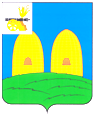 СОВЕТ ДЕПУТАТОВСАВЕЕВСКОГО СЕЛЬСКОГО ПОСЕЛЕНИЯ РОСЛАВЛЬСКОГО  РАЙОНА СМОЛЕНСКОЙ ОБЛАСТИР Е Ш Е Н И Е от 14 декабря 2018 года                                                                         № 21В соответствии со статьей 184.1. Бюджетного кодекса Российской Федерации, Уставом Савеевского сельского поселения Рославльского района Смоленской области, Совет депутатов Савеевского сельского поселения Рославльского района Смоленской области,РЕШИЛ:1.  Утвердить основные характеристики бюджета Савеевского сельского поселения Рославльского района Смоленской области (далее - бюджет сельского поселения) на 2019 год:1) общий объем доходов бюджета сельского поселения в сумме 5 226,4 тыс. рублей, в том числе объем безвозмездных поступлений в сумме 2 068,1 тыс. рублей, из которых объем получаемых межбюджетных трансфертов  2 068,1  тыс. рублей;2) общий объем расходов бюджета сельского поселения в сумме 5 226,4 тыс. рублей;3) дефицит бюджета сельского поселения в сумме 0,0 тыс. рублей, что составляет 0 процентов от утвержденного общего годового объема доходов бюджета сельского поселения без учета утвержденного объема безвозмездных поступлений.2. Утвердить основные характеристики бюджета сельского поселения на плановый период 2020 и 2021 годов:1) общий объем доходов бюджета сельского поселения на 2020 год в сумме 5 919,3 тыс. рублей, в том числе объем безвозмездных поступлений в сумме 2 076,7 тыс. рублей, из которых объем получаемых межбюджетных трансфертов – 2 076,7тыс. рублей, и на 2021 год в сумме 6 790,4 тыс. рублей, в том числе объем безвозмездных поступлений в сумме 2 314,0 тыс. рублей, из которых объем получаемых межбюджетных трансфертов – 2 314,0 тыс. рублей;2) общий объем расходов бюджета сельского поселения на 2020 год в сумме 5 919,3 тыс. рублей, в том числе условно утверждаемые расходы (без учета расходов бюджета сельского поселения, предусмотренных за счет межбюджетных трансфертов из других бюджетов бюджетной системы Российской Федерации, имеющих целевое значение) в сумме 148,0 тыс. рублей, и на 2021 год в сумме 6 790,4 тыс. рублей, в том числе условно утверждаемые расходы ( без учета расходов бюджета сельского поселения, предусмотренных за счет межбюджетных трансфертов из других бюджетов бюджетной системы Российской Федерации, имеющих целевое значение) в сумме 339,0 тыс. рублей;3) дефицит бюджета сельского поселения на 2020 год в сумме 0,0 тыс. рублей, на 2021 год в сумме 0,0 тыс. рублей.3. Утвердить объем межбюджетных трансфертов, предоставляемых из бюджета сельского поселения бюджету муниципального образования Рославльский район Смоленской области:1) в 2019 году в сумме 19,9 тыс. рублей;2) в 2020 году в сумме 0,0 тыс. рублей;3) в 2021 году в сумме 0,0 тыс. рублей.4. Утвердить источники финансирования дефицита бюджета сельского поселения:1) на 2019 год согласно приложению 1 к настоящему решению;2) на плановый период 2020 и 2021 годов согласно приложению 2 к настоящему решению.5. Утвердить перечень главных администраторов доходов бюджета сельского поселения на 2019 год и на плановый период 2020 и 2021 годов согласно приложению 3 к настоящему решению.6. Утвердить перечень главных администраторов источников финансирования дефицита бюджета сельского поселения согласно приложению 4 к настоящему решению.7. Утвердить прогнозируемые доходы бюджета сельского поселения, за исключением безвозмездных поступлений:1) на 2019 год согласно приложению 5 к настоящему решению;2) на плановый период 2020 и 2021 годов согласно приложению 6 к настоящему решению.8. Утвердить прогнозируемые безвозмездные  в бюджет сельского поселения:1) на 2019 год согласно приложению 7 к настоящему решению;2) на плановый период 2020 и 2021 годов согласно приложению 8 к настоящему решению.9. Утвердить распределение бюджетных ассигнований по разделам, подразделам, целевым статьям (муниципальным программам и непрограммным направлениям деятельности), группам (группам и подгруппам) видов расходов классификации расходов бюджетов:1) на 2019 год согласно приложению 9 к настоящему решению;2) на плановый период 2020 и 2021 годов согласно приложению 10 к настоящему решению.10. Утвердить распределение бюджетных ассигнований по целевым статьям (муниципальным программам и непрограммным направлениям деятельности), группам (группам и подгруппам) видов расходов классификации расходов бюджетов:1) на 2019 год согласно приложению 11 к настоящему решению;2) на плановый период 2020 и 2021 годов согласно приложению 12 к настоящему решению.11. Утвердить ведомственную структуру расходов бюджета сельского поселения:1) на 2019 год согласно приложению 13 к настоящему решению;2) на плановый период 2020 и 2021 годов согласно приложению 14 к настоящему решению.12. Утвердить общий объем бюджетных ассигнований, направляемых на исполнение публичных нормативных обязательств, в 2019 году в сумме 0,0 тыс. рублей, в 2020 году в сумме 0,0 тыс. рублей, в 2021 году в сумме 0,0 тыс. рублей. 13. Утвердить общий объем бюджетных ассигнований на финансовое обеспечение реализации муниципальных программ в 2019 году в сумме 0,0 тыс. рублей, в 2020 году в сумме 0,0 тыс. рублей, в 2021 году в сумме 0,0 тыс. рублей. 14. Утвердить распределение бюджетных ассигнований по муниципальным программам и непрограммным направлениям деятельности:1) на 2019 год согласно приложению 15 к настоящему решению;2) на плановый период 2020 и 2021 годов согласно приложению 16 к настоящему решению. 15. Утвердить объем бюджетных ассигнований муниципального дорожного фонда сельского поселения:1) на 2019 год в сумме 2 435,5 тыс. рублей;2) на 2020 год в сумме 3 081,5 тыс. рублей;3) на 2021 год в сумме 3 672,7 тыс. рублей.16. Утвердить прогнозируемый объем доходов бюджета сельского поселения в части доходов, установленных решением Совета депутатов Савеевского сельского поселения Рославльского района Смоленской области от 18.11.2013 г. № 27 «О муниципальном дорожном фонде Савеевского сельского поселения Рославльского района Смоленской области »:1) в 2019 году в сумме 2 435,5 тыс. рублей согласно приложению 17 к настоящему решению;2) в плановом периоде 2020 и 2021 годов в сумме 3 081,5 тыс. рублей и в сумме 3 672,7 тыс. рублей соответственно согласно приложению 18 к настоящему решению.17. Утвердить в составе расходов бюджета сельского поселения резервный фонд Администрации Савеевского сельского поселения Рославльского района Смоленской области:1) на 2019 год в размере 48,5 тыс. рублей, что составляет 0,9 процента от общего объема расходов бюджета сельского поселения;2) на 2019 год в размере 48,5 тыс. рублей, что составляет 0,8 процента от общего объема расходов бюджета сельского поселения;3) на 2020 год в размере 48,5 тыс. рублей, что составляет 0,7 процента от общего объема расходов бюджета сельского поселения.18. Утвердить программу муниципальных внутренних заимствований Савеевского сельского поселения Рославльского района Смоленской области:1) на 2019 год согласно приложению 19 к настоящему решению;2) на плановый период 2020 и 2021 годов согласно приложению 20 к настоящему решению.19. 1. Установить:1) предельный объем муниципального долга на 2019 год в сумме 0,0 тыс. рублей;2) верхний предел муниципального долга  на 1 января 2020 года по долговым обязательствам Савеевского сельского поселения Рославльского района Смоленской области в сумме 0,0 тыс. рублей, в том числе верхний предел долга по муниципальным гарантиям Савеевского сельского поселения Рославльского района Смоленской области в сумме 0,0 тыс. рублей; 3) предельный объем муниципального долга на 2020 год в сумме 0,0 тыс. рублей;4) верхний предел муниципального долга  на 1 января 2021 года по долговым обязательствам Савеевского сельского поселения Рославльского района Смоленской области в сумме 0,0 тыс. рублей, в том числе верхний предел долга по муниципальным гарантиям Савеевского сельского поселения Рославльского района Смоленской области в сумме 0,0 тыс. рублей; 5) предельный объем муниципального долга на 2021 год в сумме 0,0 тыс. рублей;6) верхний предел муниципального долга  на 1 января 2022 года по долговым обязательствам Савеевского сельского поселения Рославльского района Смоленской области в сумме 0,0 тыс. рублей, в том числе верхний предел долга по муниципальным гарантиям Савеевского сельского поселения Рославльского района Смоленской области в сумме 0,0 тыс. рублей. 2. Утвердить предельный объем расходов бюджета Савеевского сельского поселения на обслуживание муниципального долга:1) на 2019 год в размере 0,0 тыс. рублей, что составляет 0,0 процента от объема расходов бюджета сельского поселения, за исключением объема расходов, которые осуществляются за счет субвенций, предоставляемых из бюджетов бюджетной системы Российской Федерации;2) на 2020 год в размере 0,0 тыс. рублей, что составляет 0,0 процента от объема расходов бюджета сельского поселения, за исключением объема расходов, которые осуществляются за счет субвенций, предоставляемых из бюджетов бюджетной системы Российской Федерации;3)	на 2021 год в размере 0,0 тыс. рублей, что составляет 0,0 процента от объема расходов бюджета сельского поселения, за исключением объема расходов, которые осуществляются за счет субвенций, предоставляемых из бюджетов бюджетной системы Российской Федерации.20. Утвердить Программу муниципальных гарантий Савеевского сельского поселения Рославльского района Смоленской области:1) на 2019 год согласно приложению 21 к настоящему решению;2) на плановый период 2020 и 2021 годов согласно приложению 22 к настоящему решению.21. Утвердить в составе Программы муниципальных гарантий Савеевского сельского поселения Рославльского района Смоленской области:1) на 2019 год общий объем бюджетных ассигнований  Савеевского сельского поселения Рославльского района Смоленской области по возможным гарантийным случаям в 2019 году, в сумме 0,0 тыс. руб.;2) на плановый период 2020 и 2021 годов общий объем бюджетных ассигнований Савеевского сельского поселения Рославльского района Смоленской области по возможным гарантийным случаям в 2020 году, в сумме 0,0 тыс. руб., в 2021 году в сумме 0,0 тыс. руб.22. Контроль за исполнением настоящего решения возложить на депутатскую комиссию по бюджету, финансовой и налоговой политике, по вопросам муниципального имущества (Г.Н. Цыганкова).23. Настоящее решение вступает в силу с 1 января 2019 года.24. Настоящее решение подлежит официальному опубликованию в газете «Рославльская правда».Глава муниципального образования Савеевского сельского поселения Рославльского района Смоленской области                                    С.В. ИвановПриложение  1                             к  решению  Совета депутатов                                                                                   Савеевского   сельского поселения                                                                                   Рославльского района Смоленской области          от 14.12.2018г.  № 21Источники финансирования дефицита бюджета  Савеевского сельского поселения Рославльского района Смоленской области на 2019 год                                                                                                                                                 (тыс.рублей)                                                                                                      Приложение  2                                                                                                        к  решению  Совета депутатов                                                                               Савеевского   сельского поселения                                                         Рославльского района                                                        Смоленской области                                                                                             от 14.12.2018г. г. № 21                                       Источники финансирования дефицита бюджета  Савеевского  сельского поселения Рославльского района Смоленской области на плановый период  2020  и 2021 годов                                                                                                                                  (тыс. рублей)Приложение  3  		          к решению Совета депутатовСавеевского сельского поселенияРославльского района Смоленской области  от  14.12.2018г.   № 21               Перечень  главных  администраторов доходов бюджета Савеевского   сельского поселения Рославльского района Смоленской области на 2019 и на плановый период 2020 и 2021 годов                                                                                          Приложение 4                                                                                                                      к  решению Совета депутатов                                                                                          Савеевского сельского поселения                                                                                                                                                                                        Рославльского района                                                                                          Смоленской области                                                                                          от 14.12.2018г. № 21     Перечень главных администраторов источников  финансирования дефицита бюджета Савеевского сельского поселения Рославльского района Смоленской области на 2019 год и на плановый период 2020 и 2021 годовПриложение 17                                                                                                                                                                к решению Совета депутатов                                                                        Савеевского сельского поселения                                                                        Рославльского района Смоленской области от 14.12.2018г. № 21Прогнозируемый объем доходов бюджета Савеевского сельского поселения Рославльского района Смоленской области в 2019 году в части доходов, установленных решением Совета депутатов Савеевского сельского поселения Рославльского района Смоленской области «О муниципальном дорожном фонде Савеевского сельского поселения Рославльского района Смоленской области»      ( руб.)                                                                                                                                                     Приложение 18                                                                                                                                                                                                                                                                                                                       к решению Совета депутатов                                                                        Савеевского сельского поселения                                                                        Рославльского района Смоленской области от 14.12.2018г.  № 21Прогнозируемый объем доходов бюджета Савеевского сельского поселения Рославльского района Смоленской области в плановом периоде 2020 и 2021 годов в части доходов, установленных решением Совета депутатов Савеевского сельского поселения Рославльского района Смоленской области «О муниципальном дорожном фонде Савеевского сельского поселения Рославльского района Смоленской области»      ( руб.)Приложение 19                                                                                                                                                                к решению Совета депутатов                                                                        Савеевского сельского поселения                                                                        Рославльского района Смоленской области от 14.12.2018г.  № 21Программа муниципальных внутренних заимствований Савеевского сельского поселения Рославльского района Смоленской области на 2019 год(тыс. рублей)Приложение 20                                                                                                                                                                к решению Совета депутатов                                                                        Савеевского сельского поселения                                                                        Рославльского района Смоленскойобласти от 14.12.2018г.  № 21Программа муниципальных внутренних заимствований Савеевского сельского поселения Рославльского района Смоленской области на плановый период 2020 и 2021 годов.(тыс. рублей)Приложение21                                                                                к решению Совета депутатов                                                                        Савеевского сельского поселения                                                                        Рославльского района Смоленскойобласти от 14.12.2018г.  № 21Программа муниципальных гарантий Савеевского сельского поселения Рославльского района Смоленской области в валюте Российской Федерации на 2019 годПеречень подлежащих предоставлению муниципальных гарантий Савеевского сельского поселения Рославльского района Смоленской области на 2019 год Общий объем бюджетных ассигнований, предусмотренных на исполнение муниципальных гарантий Савеевского сельского поселения Рославльского района Смоленской области по возможным гарантийным случаям, в 2019 годуПриложение 22                                                                                к решению Совета депутатов                                                                        Савеевского сельского поселения                                                                        Рославльского района Смоленскойобласти от 14.12.2018г.  № 21Программа муниципальных гарантий Савеевского сельского поселения Рославльского района Смоленской области в валюте Российской Федерации на плановый период 2020 и 2021 годов1.1 Перечень подлежащих предоставлению муниципальных гарантий Савеевского сельского поселения Рославльского района Смоленской области на плановый период 2020 и 2021 годов Общий объем бюджетных ассигнований, предусмотренных на исполнение муниципальных гарантий Савеевского сельского поселения Рославльского района Смоленской области по возможным гарантийным случаям, в плановом периоде 2019 и 2020 годовО бюджете Савеевского сельского поселения Рославльского района Смоленской области на 2019 год и на плановый период 2020 и 2021 годовКодНаименование кода группы, подгруппы, статьи, вида источника финансирования дефицитов бюджетов, кода классификации операций сектора государственного управления, относящихся к источникам финансирования дефицитов бюджетов Сумма12301 00 00 00 00 0000 000ИСТОЧНИКИ ВНУТРЕННЕГО ФИНАНСИРОВАНИЯ ДЕФИЦИТОВ БЮДЖЕТОВ0,001 05 00 00 00 0000 000Изменение остатков средств на счетах по учету средств бюджета0,001 05 00 00 00 0000 500Увеличение остатков средств бюджетов-5226,401 05 02 00 00 0000 500Увеличение прочих остатков средств бюджетов-5226,401 05 02 01 00 0000 510Увеличение прочих остатков денежных средств бюджетов-5226,401 05 02 01 10 0000 510Увеличение прочих остатков денежных средств бюджетов сельских поселений-5226,401 05 00 00 00 0000 600Уменьшение остатков средств бюджетов5226,401 05 02 00 00 0000 600Уменьшение прочих остатков средств бюджетов5226,401 05 02 01 00 0000 610Уменьшение прочих остатков денежных средств бюджетов5226,401 05 02 01 10 0000 610Уменьшение прочих остатков денежных средств бюджетов сельских поселений5226,4КодНаименование кода группы, подгруппы, статьи, вида источника финансирования дефицитов бюджетов, кода классификации операций сектора государственного управления, относящихся к источникам финансирования дефицитов бюджетов Сумма на 2020 г.Сумма на 2021 г.123401 00 00 00 00 0000 000ИСТОЧНИКИ ВНУТРЕННЕГО ФИНАНСИРОВАНИЯ ДЕФИЦИТОВ БЮДЖЕТОВ0,00,001 05 00 00 00 0000 000Изменение остатков средств на счетах по учету средств бюджета0,00,001 05 00 00 00 0000 500Увеличение остатков средств бюджетов-5919,3-6790,401 05 02 00 00 0000 500Увеличение прочих остатков средств бюджетов-5919,3-6790,401 05 02 01 00 0000 510Увеличение прочих остатков денежных средств бюджетов-5919,3-6790,401 05 02 01 10 0000 510Увеличение прочих остатков денежных средств бюджетов сельских поселений-5919,3-6790,401 05 00 00 00 0000 600Уменьшение остатков средств бюджетов5919,36790,401 05 02 00 00 0000 600Уменьшение прочих остатков средств бюджетов5919,36790,401 05 02 01 00 0000 610Уменьшение прочих остатков денежных средств бюджетов5919,36790,401 05 02 01 10 0000 610Уменьшение прочих остатков денежных средств бюджета сельских поселений5919,36790,4Код бюджетной классификации Российской ФедерацииКод бюджетной классификации Российской ФедерацииНаименование администратора доходов бюджета сельского поселенияадминстратора доходовдоходов бюджета сельского поселения 112975975Администрация Савеевского сельского поселения Рославльского района Смоленской области975  1 14 06025 10 0000 430975  1 14 06025 10 0000 430Доходы от продажи земельных участков, находящихся в собственности сельских поселений (за исключением земельных участков муниципальных бюджетных и автономных учреждений)975 1 16 18050 10 0000 140975 1 16 18050 10 0000 140Денежные взыскания (штрафы) за нарушение бюджетного законодательства (в части бюджетов сельских поселений)975 1 16 32000 10 0000 140975 1 16 32000 10 0000 140Денежные взыскания, налагаемые в возмещение ущерба, причиненного в результате незаконного или нецелевого использования бюджетных средств (в части бюджетов сельских поселений)975 1 16 90050 10 0000 140975 1 16 90050 10 0000 140Прочие поступления от денежных взысканий (штрафов) и иных сумм в возмещение ущерба, зачисляемые в бюджеты сельских поселений975 1 17 01050 10 0000 180975 1 17 01050 10 0000 180Невыясненные поступления, зачисляемые в бюджеты сельских поселений975 1 17 05050 10 0000 180975 1 17 05050 10 0000 180Прочие неналоговые доходы бюджетов сельских поселений975 2 02 15001 10 0000 150975 2 02 15001 10 0000 150Дотации бюджетам сельских поселений на выравнивание бюджетной обеспеченности975 2 02 29999 10 0000 150975 2 02 29999 10 0000 150Прочие субсидии бюджетам сельских поселений975 2 02 35118 10 0000 150975 2 02 35118 10 0000 150Субвенции бюджетам сельских поселений на осуществление первичного воинского учета на территориях, где отсутствуют военные комиссариаты975 2 02 49999 10 0000 150975 2 02 49999 10 0000 150Прочие межбюджетные трансферты, передаваемые бюджетам сельских поселений975 2 07 05030 10 0000 180975 2 07 05030 10 0000 180Прочие безвозмездные поступления в бюджеты сельских поселенийКод бюджетной классификации Российской ФедерацииКод бюджетной классификации Российской ФедерацииНаименование главного администратора источника финансирования дефицита бюджета  сельского поселенияадминст-ратора доходовИсточника финансированиядефицита бюджета сельскогопоселения12975Администрация Савеевского сельскогопоселения Рославльского района Смоленской области97501 05 02 01 10 0000 510Увеличение прочих остатков денежных средств бюджетов сельских поселений97501 05 02 01 10 0000 610                                          Уменьшение прочих остатков денежных средств бюджетов сельских поселенийПриложение № 5Приложение № 5
к решению Совета депутатов Савеевского сельского поселения Рославльского района Смоленской области
от 14.12.2018г. № 21
к решению Совета депутатов Савеевского сельского поселения Рославльского района Смоленской области
от 14.12.2018г. № 21
к решению Совета депутатов Савеевского сельского поселения Рославльского района Смоленской области
от 14.12.2018г. № 21
к решению Совета депутатов Савеевского сельского поселения Рославльского района Смоленской области
от 14.12.2018г. № 21
к решению Совета депутатов Савеевского сельского поселения Рославльского района Смоленской области
от 14.12.2018г. № 21
к решению Совета депутатов Савеевского сельского поселения Рославльского района Смоленской области
от 14.12.2018г. № 21Прогнозируемые доходы бюджета Савеевского сельского поселения Рославльского района Смоленской области, за исключением безвозмездных поступлений, на 2019 год.Прогнозируемые доходы бюджета Савеевского сельского поселения Рославльского района Смоленской области, за исключением безвозмездных поступлений, на 2019 год.Прогнозируемые доходы бюджета Савеевского сельского поселения Рославльского района Смоленской области, за исключением безвозмездных поступлений, на 2019 год.(тыс.руб.) Код бюджетной классификации Российской ФедерацииНаименование групп, подгрупп и статей доходовНаименование групп, подгрупп и статей доходовСумма на 2019 год Код бюджетной классификации Российской ФедерацииНаименование групп, подгрупп и статей доходовНаименование групп, подгрупп и статей доходовСумма на 2019 год12231 00 00000 00 0000 000НАЛОГОВЫЕ И НЕНАЛОГОВЫЕ ДОХОДЫНАЛОГОВЫЕ И НЕНАЛОГОВЫЕ ДОХОДЫ3158,31 01 00000 00 0000 000НАЛОГИ НА ПРИБЫЛЬ,  ДОХОДЫНАЛОГИ НА ПРИБЫЛЬ,  ДОХОДЫ331,11 01 02000 01 0000 110Налог на доходы физических лиц Налог на доходы физических лиц 331,11 03 02000 01 0000 110Акцизы по подакцизным товарам (продукции), производимым на территории Российской ФедерацииАкцизы по подакцизным товарам (продукции), производимым на территории Российской Федерации2435,51 05 00000 00 0000 000НАЛОГИ НА СОВОКУПНЫЙ ДОХОДНАЛОГИ НА СОВОКУПНЫЙ ДОХОД14,01 05 03010 01 0000 110Единый сельскохозяйственный налогЕдиный сельскохозяйственный налог14,01 06 00000 00 0000 000НАЛОГИ НА ИМУЩЕСТВОНАЛОГИ НА ИМУЩЕСТВО377,71 06 01000 00 0000 110Налог на имущество физических лицНалог на имущество физических лиц12,71 06 06000 00 0000 110Земельный налогЗемельный налог365,01 06 06000 00 0000 110Земельный налогЗемельный налог365,01 06 06033 10 0000 110Земельный налог с организаций, обладающих земельным участком, расположенным в границах сельских  поселенийЗемельный налог с организаций, обладающих земельным участком, расположенным в границах сельских  поселений4,01 06 06043 10 0000 110Земельный налог с физических лиц, обладающих земельным участком, расположенным в границах сельских поселенийЗемельный налог с физических лиц, обладающих земельным участком, расположенным в границах сельских поселений361,0Приложение № 6Приложение № 6Приложение № 6 
к решению Совета депутатов Савеевского сельского поселения Рославльского района Смоленской области
от 14.12.2018г. № 21  
к решению Совета депутатов Савеевского сельского поселения Рославльского района Смоленской области
от 14.12.2018г. № 21  
к решению Совета депутатов Савеевского сельского поселения Рославльского района Смоленской области
от 14.12.2018г. № 21  
к решению Совета депутатов Савеевского сельского поселения Рославльского района Смоленской области
от 14.12.2018г. № 21  
к решению Совета депутатов Савеевского сельского поселения Рославльского района Смоленской области
от 14.12.2018г. № 21  
к решению Совета депутатов Савеевского сельского поселения Рославльского района Смоленской области
от 14.12.2018г. № 21  
к решению Совета депутатов Савеевского сельского поселения Рославльского района Смоленской области
от 14.12.2018г. № 21  
к решению Совета депутатов Савеевского сельского поселения Рославльского района Смоленской области
от 14.12.2018г. № 21  
к решению Совета депутатов Савеевского сельского поселения Рославльского района Смоленской области
от 14.12.2018г. № 21 Прогнозируемые доходы бюджета Савеевского сельского поселения Рославльского района Смоленской области, за исключением безвозмездных поступлений, на плановый период 2020 и 2021 годов.Прогнозируемые доходы бюджета Савеевского сельского поселения Рославльского района Смоленской области, за исключением безвозмездных поступлений, на плановый период 2020 и 2021 годов.Прогнозируемые доходы бюджета Савеевского сельского поселения Рославльского района Смоленской области, за исключением безвозмездных поступлений, на плановый период 2020 и 2021 годов.Прогнозируемые доходы бюджета Савеевского сельского поселения Рославльского района Смоленской области, за исключением безвозмездных поступлений, на плановый период 2020 и 2021 годов. Код бюджетной классификации Российской ФедерацииНаименование групп, подгрупп и статей доходовСумма на 2020 годСумма на 2021 годСумма на 2021 годСумма на 2021 годСумма на 2021 годСумма на 2021 год Код бюджетной классификации Российской ФедерацииНаименование групп, подгрупп и статей доходовСумма на 2020 годСумма на 2021 годСумма на 2021 годСумма на 2021 годСумма на 2021 годСумма на 2021 год123444441 00 00000 00 0000 000НАЛОГОВЫЕ И НЕНАЛОГОВЫЕ ДОХОДЫ3842,64476,44476,44476,44476,44476,41 01 00000 00 0000 000НАЛОГИ НА ПРИБЫЛЬ,  ДОХОДЫ344,0359,5359,5359,5359,5359,51 01 02000 01 0000 110Налог на доходы физических лиц 344,0359,5359,5359,5359,5359,51 03 02000 01 0000 110Акцизы по подакцизным товарам (продукции), производимым на территории Российской Федерации3081,53672,73672,73672,73672,73672,71 05 00000 00 0000 000НАЛОГИ НА СОВОКУПНЫЙ ДОХОД14,515,415,415,415,415,41 05 03010 01 0000 110Единый сельскохозяйственный налог14,515,415,415,415,415,41 06 00000 00 0000 000НАЛОГИ НА ИМУЩЕСТВО402,6428,8428,8428,8428,8428,81 06 01000 00 0000 110Налог на имущество физических лиц14,014,814,814,814,814,81 06 06000 00 0000 110Земельный налог388,6414,0414,0414,0414,0414,01 06 06000 00 0000 110Земельный налог388,6414,0414,0414,0414,0414,01 06 06033 10 0000 110Земельный налог с организаций, обладающих земельным участком, расположенным в границах сельских  поселений4,34,54,54,54,54,51 06 06043 10 0000 110Земельный налог с физических лиц, обладающих земельным участком, расположенным в границах сельских поселений384,3409,5409,5409,5409,5409,5Приложение № 7Приложение № 7Приложение № 7
к решению Совета депутатов Савеевского сельского поселения Рославльского района Смоленской области
от 14.12.2018г. №  21
к решению Совета депутатов Савеевского сельского поселения Рославльского района Смоленской области
от 14.12.2018г. №  21
к решению Совета депутатов Савеевского сельского поселения Рославльского района Смоленской области
от 14.12.2018г. №  21
к решению Совета депутатов Савеевского сельского поселения Рославльского района Смоленской области
от 14.12.2018г. №  21
к решению Совета депутатов Савеевского сельского поселения Рославльского района Смоленской области
от 14.12.2018г. №  21
к решению Совета депутатов Савеевского сельского поселения Рославльского района Смоленской области
от 14.12.2018г. №  21
к решению Совета депутатов Савеевского сельского поселения Рославльского района Смоленской области
от 14.12.2018г. №  21
к решению Совета депутатов Савеевского сельского поселения Рославльского района Смоленской области
от 14.12.2018г. №  21
к решению Совета депутатов Савеевского сельского поселения Рославльского района Смоленской области
от 14.12.2018г. №  21Прогнозируемые безвозмездные поступления в бюджет Савеевского сельского поселения Рославльского района Смоленской областиПрогнозируемые безвозмездные поступления в бюджет Савеевского сельского поселения Рославльского района Смоленской областиПрогнозируемые безвозмездные поступления в бюджет Савеевского сельского поселения Рославльского района Смоленской областиПрогнозируемые безвозмездные поступления в бюджет Савеевского сельского поселения Рославльского района Смоленской областиПрогнозируемые безвозмездные поступления в бюджет Савеевского сельского поселения Рославльского района Смоленской областиПрогнозируемые безвозмездные поступления в бюджет Савеевского сельского поселения Рославльского района Смоленской областина 2019 год(тыс.руб.)(тыс.руб.)Код бюджетной классификации Российской ФедерацииКод бюджетной классификации Российской ФедерацииНаименование групп, подгрупп и статей доходовНаименование групп, подгрупп и статей доходовНаименование групп, подгрупп и статей доходовСумма, план 2 00 00000 00 0000 000 2 00 00000 00 0000 000БЕЗВОЗМЕЗДНЫЕ ПОСТУПЛЕНИЯБЕЗВОЗМЕЗДНЫЕ ПОСТУПЛЕНИЯБЕЗВОЗМЕЗДНЫЕ ПОСТУПЛЕНИЯ2068,10 2 02 00000 00 0000 000 2 02 00000 00 0000 000Безвозмездные поступления от других бюджетов бюджетной системы Российской ФедерацииБезвозмездные поступления от других бюджетов бюджетной системы Российской ФедерацииБезвозмездные поступления от других бюджетов бюджетной системы Российской Федерации2068,10 2 02 10000 00 0000 150 2 02 10000 00 0000 150Дотации бюджетам бюджетной системы Российской Федерации Дотации бюджетам бюджетной системы Российской Федерации Дотации бюджетам бюджетной системы Российской Федерации 2048,60 2 02 15001 10 0000 150 2 02 15001 10 0000 150Дотация бюджетам сельских поселений  на выравнивание   бюджетной обеспеченности Дотация бюджетам сельских поселений  на выравнивание   бюджетной обеспеченности Дотация бюджетам сельских поселений  на выравнивание   бюджетной обеспеченности 2048,60 2 02 30000 00 0000150 2 02 30000 00 0000150Субвенции бюджетам бюджетной системы Российской ФедерацииСубвенции бюджетам бюджетной системы Российской ФедерацииСубвенции бюджетам бюджетной системы Российской Федерации19,50 2 02 35118 10 0000 150 2 02 35118 10 0000 150Субвенции бюджетам сельских поселений на осуществление  первичного воинского учета на территориях, где отсутствуют  военные комиссариатыСубвенции бюджетам сельских поселений на осуществление  первичного воинского учета на территориях, где отсутствуют  военные комиссариатыСубвенции бюджетам сельских поселений на осуществление  первичного воинского учета на территориях, где отсутствуют  военные комиссариаты19,50ИТОГО ДОХОДОВИТОГО ДОХОДОВИТОГО ДОХОДОВ2068,10Приложение № 8Приложение № 8 
к решению Совета депутатов Савеевского сельского поселения Рославльского района Смоленской области
от 14.12.2018г. № 21 
к решению Совета депутатов Савеевского сельского поселения Рославльского района Смоленской области
от 14.12.2018г. № 21 
к решению Совета депутатов Савеевского сельского поселения Рославльского района Смоленской области
от 14.12.2018г. № 21 
к решению Совета депутатов Савеевского сельского поселения Рославльского района Смоленской области
от 14.12.2018г. № 21 
к решению Совета депутатов Савеевского сельского поселения Рославльского района Смоленской области
от 14.12.2018г. № 21 
к решению Совета депутатов Савеевского сельского поселения Рославльского района Смоленской области
от 14.12.2018г. № 21Прогнозируемые безвозмездные поступления в бюджет Савеевского сельского поселения Рославльского района Смоленской областиПрогнозируемые безвозмездные поступления в бюджет Савеевского сельского поселения Рославльского района Смоленской областиПрогнозируемые безвозмездные поступления в бюджет Савеевского сельского поселения Рославльского района Смоленской областиПрогнозируемые безвозмездные поступления в бюджет Савеевского сельского поселения Рославльского района Смоленской областиПрогнозируемые безвозмездные поступления в бюджет Савеевского сельского поселения Рославльского района Смоленской областиПрогнозируемые безвозмездные поступления в бюджет Савеевского сельского поселения Рославльского района Смоленской областина плановый период 2020 и 2021 годов.на плановый период 2020 и 2021 годов.на плановый период 2020 и 2021 годов.Код бюджетной классификации Российской ФедерацииНаименование групп, подгрупп и статей доходовНаименование групп, подгрупп и статей доходовСумма на 2020 годСумма на 2020 годСумма на 2020 годСумма на 2021 год  2 00 00000 00 0000 000БЕЗВОЗМЕЗДНЫЕ ПОСТУПЛЕНИЯБЕЗВОЗМЕЗДНЫЕ ПОСТУПЛЕНИЯ2076,72076,72076,72314,0  2 02 00000 00 0000 000Безвозмездные поступления от других бюджетов бюджетной системы Российской ФедерацииБезвозмездные поступления от других бюджетов бюджетной системы Российской Федерации2076,72076,72076,72314,0  2 02 10000 00 0000 150Дотации бюджетам бюджетной системы Российской ФедерацииДотации бюджетам бюджетной системы Российской Федерации2057,22057,22057,22294,6  2 02 15001 10 0000 150Дотации бюджетам сельских поселений  на выравнивание   бюджетной обеспеченности Дотации бюджетам сельских поселений  на выравнивание   бюджетной обеспеченности 2057,22057,22057,22294,6  2 02 30000 00 0000150Субвенции бюджетам бюджетной системы Российской ФедерацииСубвенции бюджетам бюджетной системы Российской Федерации19,519,519,519,4  2 02 35118 10 0000 150Субвенции бюджетам сельских поселений на осуществление  первичного воинского учета на территориях, где отсутствуют  военные комиссариатыСубвенции бюджетам сельских поселений на осуществление  первичного воинского учета на территориях, где отсутствуют  военные комиссариаты19,519,519,519,4ИТОГО ДОХОДОВИТОГО ДОХОДОВ2076,72076,72076,72314,0Приложение № 9                                                                           к  решению  Совета депутатов                                                                                    Савеевского сельского поселения                                                         Рославльского района                                                   Смоленской области                                                                                             от 14.12.2018г.  № 21Приложение № 9                                                                           к  решению  Совета депутатов                                                                                    Савеевского сельского поселения                                                         Рославльского района                                                   Смоленской области                                                                                             от 14.12.2018г.  № 21Приложение № 9                                                                           к  решению  Совета депутатов                                                                                    Савеевского сельского поселения                                                         Рославльского района                                                   Смоленской области                                                                                             от 14.12.2018г.  № 21Приложение № 9                                                                           к  решению  Совета депутатов                                                                                    Савеевского сельского поселения                                                         Рославльского района                                                   Смоленской области                                                                                             от 14.12.2018г.  № 21Распределение бюджетных ассигнований по разделам, подразделам, целевым статьям (муниципальным программам и не программным направлениям деятельности), группам (группам и подгруппам) видов  расходов классификации расходов бюджетов на 2019 годРаспределение бюджетных ассигнований по разделам, подразделам, целевым статьям (муниципальным программам и не программным направлениям деятельности), группам (группам и подгруппам) видов  расходов классификации расходов бюджетов на 2019 годРаспределение бюджетных ассигнований по разделам, подразделам, целевым статьям (муниципальным программам и не программным направлениям деятельности), группам (группам и подгруппам) видов  расходов классификации расходов бюджетов на 2019 годРаспределение бюджетных ассигнований по разделам, подразделам, целевым статьям (муниципальным программам и не программным направлениям деятельности), группам (группам и подгруппам) видов  расходов классификации расходов бюджетов на 2019 годРаспределение бюджетных ассигнований по разделам, подразделам, целевым статьям (муниципальным программам и не программным направлениям деятельности), группам (группам и подгруппам) видов  расходов классификации расходов бюджетов на 2019 годнаименование показателяразделцелевая статьявид расходовСумма на 2019 год  ОБЩЕГОСУДАРСТВЕННЫЕ ВОПРОСЫ010000000000000002 304 763,00    Функционирование высшего должностного лица субъекта Российской Федерации и муниципального образования01020000000000000464 500,00      Обеспечение деятельности представительного органа муниципального образования01027600000000000464 500,00        Глава муниципального образования01027610000000000464 500,00            Расходы на обеспечение функций органов местного самоуправления01027610000140000464 500,00              Расходы на выплаты персоналу в целях обеспечения выполнения функций государственными (муниципальными) органами, казенными учреждениями, органами управления государственными внебюджетными фондами01027610000140100464 500,00                Расходы на выплаты персоналу государственных (муниципальных) органов01027610000140120464 500,00    Функционирование Правительства Российской Федерации, высших исполнительных органов государственной власти субъектов Российской Федерации, местных администраций010400000000000001 768 221,00      Обеспечение деятельности исполнительных органов местных администраций010477000000000001 768 221,00        Обеспечение деятельности  Администрации Савеевского сельского поселения Рославльского района Смоленской области010477100000000001 768 221,00            Расходы на обеспечение функций органов местного самоуправления010477100001400001 768 221,00              Расходы на выплаты персоналу в целях обеспечения выполнения функций государственными (муниципальными) органами, казенными учреждениями, органами управления государственными внебюджетными фондами010477100001401001 115 400,00                Расходы на выплаты персоналу государственных (муниципальных) органов010477100001401201 115 400,00              Закупка товаров, работ и услуг для обеспечения государственных (муниципальных) нужд01047710000140200649 621,00                Иные закупки товаров, работ и услуг для обеспечения государственных (муниципальных) нужд01047710000140240649 621,00              Иные бюджетные ассигнования010477100001408003 200,00                Уплата налогов, сборов и иных платежей010477100001408503 200,00    Обеспечение деятельности финансовых, налоговых и таможенных органов и органов финансового (финансово-бюджетного) надзора0106000000000000019 892,00      Межбюджетные трансферты из бюджетов поселений бюджету муниципального района в соответствии с заключенными соглашениями0106810000000000019 892,00            Межбюджетные трансферты, передаваемые бюджету муниципального района на осуществление части полномочий по решению вопросов местного значения Администрацией Савеевского сельского поселения  в соответствии с заключенным соглашением010681000П019000019 892,00              Межбюджетные трансферты010681000П019050019 892,00                Иные межбюджетные трансферты010681000П019054019 892,00    Резервные фонды0111000000000000048 500,00      Резервные фонды0111890000000000048 500,00            Расходы за счет средств резервного фонда Администрации Савеевского сельского поселения Рославльского района Смоленской области0111890002888000048 500,00              Иные бюджетные ассигнования0111890002888080048 500,00                Резервные средства0111890002888087048 500,00    Другие общегосударственные вопросы011300000000000003 650,00      Непрограммные расходы органов местного самоуправления011398000000000003 650,00        Прочие мероприятия, не включенные в муниципальные программы011398200000000003 650,00            Уплата членских взносов011398200004100001 650,00              Иные бюджетные ассигнования011398200004108001 650,00                Уплата налогов, сборов и иных платежей011398200004108501 650,00            Прочие расходы, сборы и иные платежи011398200270300002 000,00              Закупка товаров, работ и услуг для обеспечения государственных (муниципальных) нужд011398200270302002 000,00                Иные закупки товаров, работ и услуг для обеспечения государственных (муниципальных) нужд011398200270302402 000,00  НАЦИОНАЛЬНАЯ ОБОРОНА0200000000000000019 500,00    Мобилизационная и вневойсковая подготовка0203000000000000019 500,00      Непрограммные расходы органов местного самоуправления0203980000000000019 500,00        Прочие расходы за счет межбюджетных трансфертов других уровней0203981000000000019 500,00            Осуществление первичного воинского учета на территориях, где отсутсвуют военные комиссариаты0203981005118000019 500,00              Расходы на выплаты персоналу в целях обеспечения выполнения функций государственными (муниципальными) органами, казенными учреждениями, органами управления государственными внебюджетными фондами0203981005118010011 400,00                Расходы на выплаты персоналу государственных (муниципальных) органов0203981005118012011 400,00              Закупка товаров, работ и услуг для обеспечения государственных (муниципальных) нужд020398100511802008 100,00                Иные закупки товаров, работ и услуг для обеспечения государственных (муниципальных) нужд020398100511802408 100,00  НАЦИОНАЛЬНАЯ БЕЗОПАСНОСТЬ И ПРАВООХРАНИТЕЛЬНАЯ ДЕЯТЕЛЬНОСТЬ0300000000000000025 000,00    Обеспечение пожарной безопасности0310000000000000025 000,00      Непрограммные расходы органов местного самоуправления0310980000000000025 000,00        Прочие мероприятия, не включенные в муниципальные программы0310982000000000025 000,00            Предупреждение и ликвидация последствий  чрезвычайных ситуаций и стихийных бедствий природного и техногенного характера0310982002290000025 000,00              Закупка товаров, работ и услуг для обеспечения государственных (муниципальных) нужд0310982002290020025 000,00                Иные закупки товаров, работ и услуг для обеспечения государственных (муниципальных) нужд0310982002290024025 000,00  НАЦИОНАЛЬНАЯ ЭКОНОМИКА040000000000000002 435 460,00    Дорожное хозяйство (дорожные фонды)040900000000000002 435 460,00      Непрограммные расходы  в области жилищно-коммунального хозяйства сельских поселений, национальной экономики и др.040988000000000002 435 460,00            Мероприятия по содержанию автомобильных  дорог общего пользования и инженерных сооружений на них за счет средств муниципального дорожного фонда040988000011100002 435 460,00              Закупка товаров, работ и услуг для обеспечения государственных (муниципальных) нужд040988000011102002 435 460,00                Иные закупки товаров, работ и услуг для обеспечения государственных (муниципальных) нужд040988000011102402 435 460,00  ЖИЛИЩНО-КОММУНАЛЬНОЕ ХОЗЯЙСТВО05000000000000000441 637,00    Благоустройство05030000000000000441 637,00      Непрограммные расходы  в области жилищно-коммунального хозяйства сельских поселений, национальной экономики и др.05038800000000000367 288,00            Озеленение территории сельского поселения050388000032100001 000,00              Закупка товаров, работ и услуг для обеспечения государственных (муниципальных) нужд050388000032102001 000,00                Иные закупки товаров, работ и услуг для обеспечения государственных (муниципальных) нужд050388000032102401 000,00            Организация содержания мест захоронения в сельских поселениях0503880000322000025 000,00              Закупка товаров, работ и услуг для обеспечения государственных (муниципальных) нужд0503880000322020025 000,00                Иные закупки товаров, работ и услуг для обеспечения государственных (муниципальных) нужд0503880000322024025 000,00            Уличное освещение территории сельского поселения0503880000323000050 000,00              Закупка товаров, работ и услуг для обеспечения государственных (муниципальных) нужд0503880000323020050 000,00                Иные закупки товаров, работ и услуг для обеспечения государственных (муниципальных) нужд0503880000323024050 000,00            Прочие мероприятия по благоустройству территории сельского поселения05038800003240000291 288,00              Закупка товаров, работ и услуг для обеспечения государственных (муниципальных) нужд05038800003240200291 288,00                Иные закупки товаров, работ и услуг для обеспечения государственных (муниципальных) нужд05038800003240240291 288,00      Непрограммные расходы органов местного самоуправления0503980000000000074 349,00        Прочие мероприятия, не включенные в муниципальные программы0503982000000000074 349,00            Организация временного трудоустройства  безработных граждан0503982002390000074 349,00              Закупка товаров, работ и услуг для обеспечения государственных (муниципальных) нужд0503982002390020074 349,00                Иные закупки товаров, работ и услуг для обеспечения государственных (муниципальных) нужд0503982002390024074 349,00Всего расходов:   5 226 360,00Приложение № 10                                                                           к  решению  Совета депутатов                                                                                    Савеевского сельского поселения                                                         Рославльского района                                                   Смоленской области                                                                                               от 14.12.2018г. № 21Приложение № 10                                                                           к  решению  Совета депутатов                                                                                    Савеевского сельского поселения                                                         Рославльского района                                                   Смоленской области                                                                                               от 14.12.2018г. № 21Приложение № 10                                                                           к  решению  Совета депутатов                                                                                    Савеевского сельского поселения                                                         Рославльского района                                                   Смоленской области                                                                                               от 14.12.2018г. № 21Приложение № 10                                                                           к  решению  Совета депутатов                                                                                    Савеевского сельского поселения                                                         Рославльского района                                                   Смоленской области                                                                                               от 14.12.2018г. № 21Распределение бюджетных ассигнований по разделам, подразделам, целевым статьям (муниципальным программам и не программным направлениям деятельности), группам (группам и подгруппам) видов  расходов классификации расходов бюджетов на плановый период 2020 и 2021 годовРаспределение бюджетных ассигнований по разделам, подразделам, целевым статьям (муниципальным программам и не программным направлениям деятельности), группам (группам и подгруппам) видов  расходов классификации расходов бюджетов на плановый период 2020 и 2021 годовРаспределение бюджетных ассигнований по разделам, подразделам, целевым статьям (муниципальным программам и не программным направлениям деятельности), группам (группам и подгруппам) видов  расходов классификации расходов бюджетов на плановый период 2020 и 2021 годовРаспределение бюджетных ассигнований по разделам, подразделам, целевым статьям (муниципальным программам и не программным направлениям деятельности), группам (группам и подгруппам) видов  расходов классификации расходов бюджетов на плановый период 2020 и 2021 годовРаспределение бюджетных ассигнований по разделам, подразделам, целевым статьям (муниципальным программам и не программным направлениям деятельности), группам (группам и подгруппам) видов  расходов классификации расходов бюджетов на плановый период 2020 и 2021 годовРаспределение бюджетных ассигнований по разделам, подразделам, целевым статьям (муниципальным программам и не программным направлениям деятельности), группам (группам и подгруппам) видов  расходов классификации расходов бюджетов на плановый период 2020 и 2021 годовнаименование показателяразделцелевая статьявид расходовСумма на 2020 годСумма на 2021 год  ОБЩЕГОСУДАРСТВЕННЫЕ ВОПРОСЫ010000000000000002 345 900,002 403 850,00    Функционирование высшего должностного лица субъекта Российской Федерации и муниципального образования01020000000000000483 900,00502 600,00      Обеспечение деятельности представительного органа муниципального образования01027600000000000483 900,00502 600,00        Глава муниципального образования01027610000000000483 900,00502 600,00            Расходы на обеспечение функций органов местного самоуправления01027610000140000483 900,00502 600,00              Расходы на выплаты персоналу в целях обеспечения выполнения функций государственными (муниципальными) органами, казенными учреждениями, органами управления государственными внебюджетными фондами01027610000140100483 900,00502 600,00                Расходы на выплаты персоналу государственных (муниципальных) органов01027610000140120483 900,00502 600,00    Функционирование Правительства Российской Федерации, высших исполнительных органов государственной власти субъектов Российской Федерации, местных администраций010400000000000001 809 700,001 846 800,00      Обеспечение деятельности исполнительных органов местных администраций010477000000000001 809 700,001 846 800,00        Обеспечение деятельности  Администрации Савеевского сельского поселения Рославльского района Смоленской области010477100000000001 809 700,001 846 800,00            Расходы на обеспечение функций органов местного самоуправления010477100001400001 809 700,001 846 800,00              Расходы на выплаты персоналу в целях обеспечения выполнения функций государственными (муниципальными) органами, казенными учреждениями, органами управления государственными внебюджетными фондами010477100001401001 135 900,001 156 000,00                Расходы на выплаты персоналу государственных (муниципальных) органов010477100001401201 135 900,001 156 000,00              Закупка товаров, работ и услуг для обеспечения государственных (муниципальных) нужд01047710000140200670 600,00687 600,00                Иные закупки товаров, работ и услуг для обеспечения государственных (муниципальных) нужд01047710000140240670 600,00687 600,00              Иные бюджетные ассигнования010477100001408003 200,003 200,00                Уплата налогов, сборов и иных платежей010477100001408503 200,003 200,00    Обеспечение деятельности финансовых, налоговых и таможенных органов и органов финансового (финансово-бюджетного) надзора010600000000000000,000,00      Межбюджетные трансферты из бюджетов поселений бюджету муниципального района в соответствии с заключенными соглашениями010681000000000000,000,00            Межбюджетные трансферты, передаваемые бюджету муниципального района на осуществление части полномочий по решению вопросов местного значения Администрацией Савеевского сельского поселения  в соответствии с заключенным соглашением010681000П01900000,000,00              Межбюджетные трансферты010681000П01905000,000,00                Иные межбюджетные трансферты010681000П01905400,000,00    Резервные фонды0111000000000000048 500,0048 500,00      Резервные фонды0111890000000000048 500,0048 500,00            Расходы за счет средств резервного фонда Администрации Савеевского сельского поселения Рославльского района Смоленской области0111890002888000048 500,0048 500,00              Иные бюджетные ассигнования0111890002888080048 500,0048 500,00                Резервные средства0111890002888087048 500,0048 500,00    Другие общегосударственные вопросы011300000000000003 800,005 950,00      Непрограммные расходы органов местного самоуправления011398000000000003 800,005 950,00        Прочие мероприятия, не включенные в муниципальные программы011398200000000003 800,005 950,00            Уплата членских взносов011398200004100001 800,001 950,00              Иные бюджетные ассигнования011398200004108001 800,001 950,00                Уплата налогов, сборов и иных платежей011398200004108501 800,001 950,00            Прочие расходы, сборы и иные платежи011398200270300002 000,004 000,00              Закупка товаров, работ и услуг для обеспечения государственных (муниципальных) нужд011398200270302002 000,004 000,00                Иные закупки товаров, работ и услуг для обеспечения государственных (муниципальных) нужд011398200270302402 000,004 000,00  НАЦИОНАЛЬНАЯ ОБОРОНА0200000000000000019 500,0019 400,00    Мобилизационная и вневойсковая подготовка0203000000000000019 500,0019 400,00      Непрограммные расходы органов местного самоуправления0203980000000000019 500,0019 400,00        Прочие расходы за счет межбюджетных трансфертов других уровней0203981000000000019 500,0019 400,00            Осуществление первичного воинского учета на территориях, где отсутсвуют военные комиссариаты0203981005118000019 500,0019 400,00              Расходы на выплаты персоналу в целях обеспечения выполнения функций государственными (муниципальными) органами, казенными учреждениями, органами управления государственными внебюджетными фондами0203981005118010011 900,0012 300,00                Расходы на выплаты персоналу государственных (муниципальных) органов0203981005118012011 900,0012 300,00              Закупка товаров, работ и услуг для обеспечения государственных (муниципальных) нужд020398100511802007 600,007 100,00                Иные закупки товаров, работ и услуг для обеспечения государственных (муниципальных) нужд020398100511802407 600,007 100,00  НАЦИОНАЛЬНАЯ БЕЗОПАСНОСТЬ И ПРАВООХРАНИТЕЛЬНАЯ ДЕЯТЕЛЬНОСТЬ0300000000000000030 000,0035 000,00    Обеспечение пожарной безопасности0310000000000000030 000,0035 000,00      Непрограммные расходы органов местного самоуправления0310980000000000030 000,0035 000,00        Прочие мероприятия, не включенные в муниципальные программы0310982000000000030 000,0035 000,00            Предупреждение и ликвидация последствий  чрезвычайных ситуаций и стихийных бедствий природного и техногенного характера0310982002290000030 000,0035 000,00              Закупка товаров, работ и услуг для обеспечения государственных (муниципальных) нужд0310982002290020030 000,0035 000,00                Иные закупки товаров, работ и услуг для обеспечения государственных (муниципальных) нужд0310982002290024030 000,0035 000,00  НАЦИОНАЛЬНАЯ ЭКОНОМИКА040000000000000003 081 520,003 672 660,00    Дорожное хозяйство (дорожные фонды)040900000000000003 081 520,003 672 660,00      Непрограммные расходы  в области жилищно-коммунального хозяйства сельских поселений, национальной экономики и др.040988000000000003 081 520,003 672 660,00            Мероприятия по содержанию автомобильных  дорог общего пользования и инженерных сооружений на них за счет средств муниципального дорожного фонда040988000011100003 081 520,003 672 660,00              Закупка товаров, работ и услуг для обеспечения государственных (муниципальных) нужд040988000011102003 081 520,003 672 660,00                Иные закупки товаров, работ и услуг для обеспечения государственных (муниципальных) нужд040988000011102403 081 520,003 672 660,00  ЖИЛИЩНО-КОММУНАЛЬНОЕ ХОЗЯЙСТВО05000000000000000294 400,00320 450,00    Благоустройство05030000000000000294 400,00320 450,00      Непрограммные расходы  в области жилищно-коммунального хозяйства сельских поселений, национальной экономики и др.05038800000000000222 600,00233 113,00            Озеленение территории сельского поселения0503880000321000015 000,0015 000,00              Закупка товаров, работ и услуг для обеспечения государственных (муниципальных) нужд0503880000321020015 000,0015 000,00                Иные закупки товаров, работ и услуг для обеспечения государственных (муниципальных) нужд0503880000321024015 000,0015 000,00            Организация содержания мест захоронения в сельских поселениях0503880000322000025 000,0030 000,00              Закупка товаров, работ и услуг для обеспечения государственных (муниципальных) нужд0503880000322020025 000,0030 000,00                Иные закупки товаров, работ и услуг для обеспечения государственных (муниципальных) нужд0503880000322024025 000,0030 000,00            Уличное освещение территории сельского поселения0503880000323000070 000,0070 000,00              Закупка товаров, работ и услуг для обеспечения государственных (муниципальных) нужд0503880000323020070 000,0070 000,00                Иные закупки товаров, работ и услуг для обеспечения государственных (муниципальных) нужд0503880000323024070 000,0070 000,00            Прочие мероприятия по благоустройству территории сельского поселения05038800003240000112 600,00118 113,00              Закупка товаров, работ и услуг для обеспечения государственных (муниципальных) нужд05038800003240200112 600,00118 113,00                Иные закупки товаров, работ и услуг для обеспечения государственных (муниципальных) нужд05038800003240240112 600,00118 113,00      Непрограммные расходы органов местного самоуправления0503980000000000071 800,0087 337,00        Прочие мероприятия, не включенные в муниципальные программы0503982000000000071 800,0087 337,00            Организация временного трудоустройства  безработных граждан0503982002390000071 800,0087 337,00              Закупка товаров, работ и услуг для обеспечения государственных (муниципальных) нужд0503982002390020071 800,0087 337,00                Иные закупки товаров, работ и услуг для обеспечения государственных (муниципальных) нужд0503982002390024071 800,0087 337,00Всего расходов:   5 771 320,006 451 360,00Приложение № 11                                      к  решению Совета депутатов Савеевсого сельского поселения Рославльского района Смоленской области от 14.12.2018г. № 21Приложение № 11                                      к  решению Совета депутатов Савеевсого сельского поселения Рославльского района Смоленской области от 14.12.2018г. № 21Приложение № 11                                      к  решению Совета депутатов Савеевсого сельского поселения Рославльского района Смоленской области от 14.12.2018г. № 21Распределение бюджетных ассигнований по целевым статьям  (муниципальным программам и не программным направлениям деятельности), группам (группам и подгруппам) видов  расходов классификации расходов бюджетов на 2019 годРаспределение бюджетных ассигнований по целевым статьям  (муниципальным программам и не программным направлениям деятельности), группам (группам и подгруппам) видов  расходов классификации расходов бюджетов на 2019 годРаспределение бюджетных ассигнований по целевым статьям  (муниципальным программам и не программным направлениям деятельности), группам (группам и подгруппам) видов  расходов классификации расходов бюджетов на 2019 годРаспределение бюджетных ассигнований по целевым статьям  (муниципальным программам и не программным направлениям деятельности), группам (группам и подгруппам) видов  расходов классификации расходов бюджетов на 2019 годнаименованиецелевая статьявид расходовСумма на 2019 год  ОБЩЕГОСУДАРСТВЕННЫЕ ВОПРОСЫ00000000000002 304 763,00    Обеспечение деятельности представительного органа муниципального образования7600000000000464 500,00      Глава муниципального образования7610000000000464 500,00          Расходы на обеспечение функций органов местного самоуправления7610000140000464 500,00            Расходы на выплаты персоналу в целях обеспечения выполнения функций государственными (муниципальными) органами, казенными учреждениями, органами управления государственными внебюджетными фондами7610000140100464 500,00              Расходы на выплаты персоналу государственных (муниципальных) органов7610000140120464 500,00    Обеспечение деятельности исполнительных органов местных администраций77000000000001 768 221,00      Обеспечение деятельности  Администрации Савеевского сельского поселения Рославльского района Смоленской области77100000000001 768 221,00          Расходы на обеспечение функций органов местного самоуправления77100001400001 768 221,00            Расходы на выплаты персоналу в целях обеспечения выполнения функций государственными (муниципальными) органами, казенными учреждениями, органами управления государственными внебюджетными фондами77100001401001 115 400,00              Расходы на выплаты персоналу государственных (муниципальных) органов77100001401201 115 400,00            Закупка товаров, работ и услуг для обеспечения государственных (муниципальных) нужд7710000140200649 621,00              Иные закупки товаров, работ и услуг для обеспечения государственных (муниципальных) нужд7710000140240649 621,00            Иные бюджетные ассигнования77100001408003 200,00              Уплата налогов, сборов и иных платежей77100001408503 200,00    Межбюджетные трансферты из бюджетов поселений бюджету муниципального района в соответствии с заключенными соглашениями810000000000019 892,00          Межбюджетные трансферты, передаваемые бюджету муниципального района на осуществление части полномочий по решению вопросов местного значения Администрацией Савеевского сельского поселения  в соответствии с заключенным соглашением81000П019000019 892,00            Межбюджетные трансферты81000П019050019 892,00              Иные межбюджетные трансферты81000П019054019 892,00    Резервные фонды890000000000048 500,00          Расходы за счет средств резервного фонда Администрации Савеевского сельского поселения Рославльского района Смоленской области890002888000048 500,00            Иные бюджетные ассигнования890002888080048 500,00              Резервные средства890002888087048 500,00    Непрограммные расходы органов местного самоуправления98000000000003 650,00      Прочие мероприятия, не включенные в муниципальные программы98200000000003 650,00          Уплата членских взносов98200004100001 650,00            Иные бюджетные ассигнования98200004108001 650,00              Уплата налогов, сборов и иных платежей98200004108501 650,00          Прочие расходы, сборы и иные платежи98200270300002 000,00            Закупка товаров, работ и услуг для обеспечения государственных (муниципальных) нужд98200270302002 000,00              Иные закупки товаров, работ и услуг для обеспечения государственных (муниципальных) нужд98200270302402 000,00  НАЦИОНАЛЬНАЯ ОБОРОНА000000000000019 500,00    Непрограммные расходы органов местного самоуправления980000000000019 500,00      Прочие расходы за счет межбюджетных трансфертов других уровней981000000000019 500,00          Осуществление первичного воинского учета на территориях, где отсутсвуют военные комиссариаты981005118000019 500,00            Расходы на выплаты персоналу в целях обеспечения выполнения функций государственными (муниципальными) органами, казенными учреждениями, органами управления государственными внебюджетными фондами981005118010011 400,00              Расходы на выплаты персоналу государственных (муниципальных) органов981005118012011 400,00            Закупка товаров, работ и услуг для обеспечения государственных (муниципальных) нужд98100511802008 100,00              Иные закупки товаров, работ и услуг для обеспечения государственных (муниципальных) нужд98100511802408 100,00  НАЦИОНАЛЬНАЯ БЕЗОПАСНОСТЬ И ПРАВООХРАНИТЕЛЬНАЯ ДЕЯТЕЛЬНОСТЬ000000000000025 000,00    Непрограммные расходы органов местного самоуправления980000000000025 000,00      Прочие мероприятия, не включенные в муниципальные программы982000000000025 000,00          Предупреждение и ликвидация последствий  чрезвычайных ситуаций и стихийных бедствий природного и техногенного характера982002290000025 000,00            Закупка товаров, работ и услуг для обеспечения государственных (муниципальных) нужд982002290020025 000,00              Иные закупки товаров, работ и услуг для обеспечения государственных (муниципальных) нужд982002290024025 000,00  НАЦИОНАЛЬНАЯ ЭКОНОМИКА00000000000002 435 460,00    Непрограммные расходы  в области жилищно-коммунального хозяйства сельских поселений, национальной экономики и др.88000000000002 435 460,00          Мероприятия по содержанию автомобильных  дорог общего пользования и инженерных сооружений на них за счет средств муниципального дорожного фонда88000011100002 435 460,00            Закупка товаров, работ и услуг для обеспечения государственных (муниципальных) нужд88000011102002 435 460,00              Иные закупки товаров, работ и услуг для обеспечения государственных (муниципальных) нужд88000011102402 435 460,00  ЖИЛИЩНО-КОММУНАЛЬНОЕ ХОЗЯЙСТВО0000000000000441 637,00    Непрограммные расходы  в области жилищно-коммунального хозяйства сельских поселений, национальной экономики и др.8800000000000367 288,00          Озеленение территории сельского поселения88000032100001 000,00            Закупка товаров, работ и услуг для обеспечения государственных (муниципальных) нужд88000032102001 000,00              Иные закупки товаров, работ и услуг для обеспечения государственных (муниципальных) нужд88000032102401 000,00          Организация содержания мест захоронения в сельских поселениях880000322000025 000,00            Закупка товаров, работ и услуг для обеспечения государственных (муниципальных) нужд880000322020025 000,00              Иные закупки товаров, работ и услуг для обеспечения государственных (муниципальных) нужд880000322024025 000,00          Уличное освещение территории сельского поселения880000323000050 000,00            Закупка товаров, работ и услуг для обеспечения государственных (муниципальных) нужд880000323020050 000,00              Иные закупки товаров, работ и услуг для обеспечения государственных (муниципальных) нужд880000323024050 000,00          Прочие мероприятия по благоустройству территории сельского поселения8800003240000291 288,00            Закупка товаров, работ и услуг для обеспечения государственных (муниципальных) нужд8800003240200291 288,00              Иные закупки товаров, работ и услуг для обеспечения государственных (муниципальных) нужд8800003240240291 288,00    Непрограммные расходы органов местного самоуправления980000000000074 349,00      Прочие мероприятия, не включенные в муниципальные программы982000000000074 349,00          Организация временного трудоустройства  безработных граждан982002390000074 349,00            Закупка товаров, работ и услуг для обеспечения государственных (муниципальных) нужд982002390020074 349,00              Иные закупки товаров, работ и услуг для обеспечения государственных (муниципальных) нужд982002390024074 349,00Всего расходов:   5 226 360,00Приложение № 12                                      к  решению Совета депутатов Савеевского сельского поселения Рославльского района Смоленской области от 14.12.2018г. № 21 Приложение № 12                                      к  решению Совета депутатов Савеевского сельского поселения Рославльского района Смоленской области от 14.12.2018г. № 21 Приложение № 12                                      к  решению Совета депутатов Савеевского сельского поселения Рославльского района Смоленской области от 14.12.2018г. № 21 Распределение бюджетных ассигнований по целевым статьям  (муниципальным программам и не программным направлениям деятельности), группам (группам и подгруппам) видов  расходов классификации расходов бюджетов на плановый период 2020 и 2021 годовРаспределение бюджетных ассигнований по целевым статьям  (муниципальным программам и не программным направлениям деятельности), группам (группам и подгруппам) видов  расходов классификации расходов бюджетов на плановый период 2020 и 2021 годовРаспределение бюджетных ассигнований по целевым статьям  (муниципальным программам и не программным направлениям деятельности), группам (группам и подгруппам) видов  расходов классификации расходов бюджетов на плановый период 2020 и 2021 годовРаспределение бюджетных ассигнований по целевым статьям  (муниципальным программам и не программным направлениям деятельности), группам (группам и подгруппам) видов  расходов классификации расходов бюджетов на плановый период 2020 и 2021 годовРаспределение бюджетных ассигнований по целевым статьям  (муниципальным программам и не программным направлениям деятельности), группам (группам и подгруппам) видов  расходов классификации расходов бюджетов на плановый период 2020 и 2021 годовнаименованиецелевая статьявид расходовСумма на 2020 годСумма на 2021 год  ОБЩЕГОСУДАРСТВЕННЫЕ ВОПРОСЫ00000000000002 345 900,002 403 850,00    Обеспечение деятельности представительного органа муниципального образования7600000000000483 900,00502 600,00      Глава муниципального образования7610000000000483 900,00502 600,00          Расходы на обеспечение функций органов местного самоуправления7610000140000483 900,00502 600,00            Расходы на выплаты персоналу в целях обеспечения выполнения функций государственными (муниципальными) органами, казенными учреждениями, органами управления государственными внебюджетными фондами7610000140100483 900,00502 600,00              Расходы на выплаты персоналу государственных (муниципальных) органов7610000140120483 900,00502 600,00    Обеспечение деятельности исполнительных органов местных администраций77000000000001 809 700,001 846 800,00      Обеспечение деятельности  Администрации Савеевского сельского поселения Рославльского района Смоленской области77100000000001 809 700,001 846 800,00          Расходы на обеспечение функций органов местного самоуправления77100001400001 809 700,001 846 800,00            Расходы на выплаты персоналу в целях обеспечения выполнения функций государственными (муниципальными) органами, казенными учреждениями, органами управления государственными внебюджетными фондами77100001401001 135 900,001 156 000,00              Расходы на выплаты персоналу государственных (муниципальных) органов77100001401201 135 900,001 156 000,00            Закупка товаров, работ и услуг для обеспечения государственных (муниципальных) нужд7710000140200670 600,00687 600,00              Иные закупки товаров, работ и услуг для обеспечения государственных (муниципальных) нужд7710000140240670 600,00687 600,00            Иные бюджетные ассигнования77100001408003 200,003 200,00              Уплата налогов, сборов и иных платежей77100001408503 200,003 200,00            Межбюджетные трансферты81000П01905000,000,00              Иные межбюджетные трансферты81000П01905400,000,00    Резервные фонды890000000000048 500,0048 500,00          Расходы за счет средств резервного фонда Администрации Савеевского сельского поселения Рославльского района Смоленской области890002888000048 500,0048 500,00            Иные бюджетные ассигнования890002888080048 500,0048 500,00              Резервные средства890002888087048 500,0048 500,00    Непрограммные расходы органов местного самоуправления98000000000003 800,005 950,00      Прочие мероприятия, не включенные в муниципальные программы98200000000003 800,005 950,00          Уплата членских взносов98200004100001 800,001 950,00            Иные бюджетные ассигнования98200004108001 800,001 950,00              Уплата налогов, сборов и иных платежей98200004108501 800,001 950,00          Прочие расходы, сборы и иные платежи98200270300002 000,004 000,00            Закупка товаров, работ и услуг для обеспечения государственных (муниципальных) нужд98200270302002 000,004 000,00              Иные закупки товаров, работ и услуг для обеспечения государственных (муниципальных) нужд98200270302402 000,004 000,00  НАЦИОНАЛЬНАЯ ОБОРОНА000000000000019 500,0019 400,00    Непрограммные расходы органов местного самоуправления980000000000019 500,0019 400,00      Прочие расходы за счет межбюджетных трансфертов других уровней981000000000019 500,0019 400,00          Осуществление первичного воинского учета на территориях, где отсутсвуют военные комиссариаты981005118000019 500,0019 400,00            Расходы на выплаты персоналу в целях обеспечения выполнения функций государственными (муниципальными) органами, казенными учреждениями, органами управления государственными внебюджетными фондами981005118010011 900,0012 300,00              Расходы на выплаты персоналу государственных (муниципальных) органов981005118012011 900,0012 300,00            Закупка товаров, работ и услуг для обеспечения государственных (муниципальных) нужд98100511802007 600,007 100,00              Иные закупки товаров, работ и услуг для обеспечения государственных (муниципальных) нужд98100511802407 600,007 100,00  НАЦИОНАЛЬНАЯ БЕЗОПАСНОСТЬ И ПРАВООХРАНИТЕЛЬНАЯ ДЕЯТЕЛЬНОСТЬ000000000000030 000,0035 000,00    Непрограммные расходы органов местного самоуправления980000000000030 000,0035 000,00      Прочие мероприятия, не включенные в муниципальные программы982000000000030 000,0035 000,00          Предупреждение и ликвидация последствий  чрезвычайных ситуаций и стихийных бедствий природного и техногенного характера982002290000030 000,0035 000,00            Закупка товаров, работ и услуг для обеспечения государственных (муниципальных) нужд982002290020030 000,0035 000,00              Иные закупки товаров, работ и услуг для обеспечения государственных (муниципальных) нужд982002290024030 000,0035 000,00  НАЦИОНАЛЬНАЯ ЭКОНОМИКА00000000000003 081 520,003 672 660,00    Непрограммные расходы  в области жилищно-коммунального хозяйства сельских поселений, национальной экономики и др.88000000000003 081 520,003 672 660,00          Мероприятия по содержанию автомобильных  дорог общего пользования и инженерных сооружений на них за счет средств муниципального дорожного фонда88000011100003 081 520,003 672 660,00            Закупка товаров, работ и услуг для обеспечения государственных (муниципальных) нужд88000011102003 081 520,003 672 660,00              Иные закупки товаров, работ и услуг для обеспечения государственных (муниципальных) нужд88000011102403 081 520,003 672 660,00  ЖИЛИЩНО-КОММУНАЛЬНОЕ ХОЗЯЙСТВО0000000000000294 400,00320 450,00    Непрограммные расходы  в области жилищно-коммунального хозяйства сельских поселений, национальной экономики и др.8800000000000222 600,00233 113,00          Озеленение территории сельского поселения880000321000015 000,0015 000,00            Закупка товаров, работ и услуг для обеспечения государственных (муниципальных) нужд880000321020015 000,0015 000,00              Иные закупки товаров, работ и услуг для обеспечения государственных (муниципальных) нужд880000321024015 000,0015 000,00          Организация содержания мест захоронения в сельских поселениях880000322000025 000,0030 000,00            Закупка товаров, работ и услуг для обеспечения государственных (муниципальных) нужд880000322020025 000,0030 000,00              Иные закупки товаров, работ и услуг для обеспечения государственных (муниципальных) нужд880000322024025 000,0030 000,00          Уличное освещение территории сельского поселения880000323000070 000,0070 000,00            Закупка товаров, работ и услуг для обеспечения государственных (муниципальных) нужд880000323020070 000,0070 000,00              Иные закупки товаров, работ и услуг для обеспечения государственных (муниципальных) нужд880000323024070 000,0070 000,00          Прочие мероприятия по благоустройству территории сельского поселения8800003240000112 600,00118 113,00            Закупка товаров, работ и услуг для обеспечения государственных (муниципальных) нужд8800003240200112 600,00118 113,00              Иные закупки товаров, работ и услуг для обеспечения государственных (муниципальных) нужд8800003240240112 600,00118 113,00    Непрограммные расходы органов местного самоуправления980000000000071 800,0087 337,00      Прочие мероприятия, не включенные в муниципальные программы982000000000071 800,0087 337,00          Организация временного трудоустройства  безработных граждан982002390000071 800,0087 337,00            Закупка товаров, работ и услуг для обеспечения государственных (муниципальных) нужд982002390020071 800,0087 337,00              Иные закупки товаров, работ и услуг для обеспечения государственных (муниципальных) нужд982002390024071 800,0087 337,00Всего расходов:   5 771 320,006 451 360,00              Иные закупки товаров, работ и услуг для обеспечения государственных (муниципальных) нужд982002390024051 184,0087 337,00Всего расходов:   5 771 320,006 450 360,00Приложение № 13                                                                           к решению  Совета депутатов                                                                                    Савеевского сельского поселения                                                         Рославльского района                                                   Смоленской области                                                                                              от 14.12.2018г. № 21    Приложение № 13                                                                           к решению  Совета депутатов                                                                                    Савеевского сельского поселения                                                         Рославльского района                                                   Смоленской области                                                                                              от 14.12.2018г. № 21    Приложение № 13                                                                           к решению  Совета депутатов                                                                                    Савеевского сельского поселения                                                         Рославльского района                                                   Смоленской области                                                                                              от 14.12.2018г. № 21    Ведомственная структура расходов бюджета Савеевского сельского поселения Рославльского района Смоленской области на 2019 годВедомственная структура расходов бюджета Савеевского сельского поселения Рославльского района Смоленской области на 2019 годВедомственная структура расходов бюджета Савеевского сельского поселения Рославльского района Смоленской области на 2019 годВедомственная структура расходов бюджета Савеевского сельского поселения Рославльского района Смоленской области на 2019 годВедомственная структура расходов бюджета Савеевского сельского поселения Рославльского района Смоленской области на 2019 годВедомственная структура расходов бюджета Савеевского сельского поселения Рославльского района Смоленской области на 2019 годнаименование показателяГРБСразделцелевая статьявид расходовСумма на 2019 год  Администрация Савеевского сельского поселения Рославльского района  Смоленской области975000000000000000005 226 360,00  ОБЩЕГОСУДАРСТВЕННЫЕ ВОПРОСЫ975010000000000000002 304 763,00    Функционирование высшего должностного лица субъекта Российской Федерации и муниципального образования97501020000000000000464 500,00      Обеспечение деятельности представительного органа муниципального образования97501027600000000000464 500,00        Глава муниципального образования97501027610000000000464 500,00            Расходы на обеспечение функций органов местного самоуправления97501027610000140000464 500,00              Расходы на выплаты персоналу в целях обеспечения выполнения функций государственными (муниципальными) органами, казенными учреждениями, органами управления государственными внебюджетными фондами97501027610000140100464 500,00                Расходы на выплаты персоналу государственных (муниципальных) органов97501027610000140120464 500,00    Функционирование Правительства Российской Федерации, высших исполнительных органов государственной власти субъектов Российской Федерации, местных администраций975010400000000000001 768 221,00      Обеспечение деятельности исполнительных органов местных администраций975010477000000000001 768 221,00        Обеспечение деятельности  Администрации Савеевского сельского поселения Рославльского района Смоленской области975010477100000000001 768 221,00            Расходы на обеспечение функций органов местного самоуправления975010477100001400001 768 221,00              Расходы на выплаты персоналу в целях обеспечения выполнения функций государственными (муниципальными) органами, казенными учреждениями, органами управления государственными внебюджетными фондами975010477100001401001 115 400,00                Расходы на выплаты персоналу государственных (муниципальных) органов975010477100001401201 115 400,00              Закупка товаров, работ и услуг для обеспечения государственных (муниципальных) нужд97501047710000140200649 621,00                Иные закупки товаров, работ и услуг для обеспечения государственных (муниципальных) нужд97501047710000140240649 621,00              Иные бюджетные ассигнования975010477100001408003 200,00                Уплата налогов, сборов и иных платежей975010477100001408503 200,00    Обеспечение деятельности финансовых, налоговых и таможенных органов и органов финансового (финансово-бюджетного) надзора9750106000000000000019 892,00      Межбюджетные трансферты из бюджетов поселений бюджету муниципального района в соответствии с заключенными соглашениями9750106810000000000019 892,00            Межбюджетные трансферты, передаваемые бюджету муниципального района на осуществление части полномочий по решению вопросов местного значения Администрацией Савеевского сельского поселения  в соответствии с заключенным соглашением975010681000П019000019 892,00              Межбюджетные трансферты975010681000П019050019 892,00                Иные межбюджетные трансферты975010681000П019054019 892,00    Резервные фонды9750111000000000000048 500,00      Резервные фонды9750111890000000000048 500,00            Расходы за счет средств резервного фонда Администрации Савеевского сельского поселения Рославльского района Смоленской области9750111890002888000048 500,00              Иные бюджетные ассигнования9750111890002888080048 500,00                Резервные средства9750111890002888087048 500,00    Другие общегосударственные вопросы975011300000000000003 650,00      Непрограммные расходы органов местного самоуправления975011398000000000003 650,00        Прочие мероприятия, не включенные в муниципальные программы975011398200000000003 650,00            Уплата членских взносов975011398200004100001 650,00              Иные бюджетные ассигнования975011398200004108001 650,00                Уплата налогов, сборов и иных платежей975011398200004108501 650,00            Прочие расходы, сборы и иные платежи975011398200270300002 000,00              Закупка товаров, работ и услуг для обеспечения государственных (муниципальных) нужд975011398200270302002 000,00                Иные закупки товаров, работ и услуг для обеспечения государственных (муниципальных) нужд975011398200270302402 000,00  НАЦИОНАЛЬНАЯ ОБОРОНА9750200000000000000019 500,00    Мобилизационная и вневойсковая подготовка9750203000000000000019 500,00      Непрограммные расходы органов местного самоуправления9750203980000000000019 500,00        Прочие расходы за счет межбюджетных трансфертов других уровней9750203981000000000019 500,00            Осуществление первичного воинского учета на территориях, где отсутсвуют военные комиссариаты9750203981005118000019 500,00              Расходы на выплаты персоналу в целях обеспечения выполнения функций государственными (муниципальными) органами, казенными учреждениями, органами управления государственными внебюджетными фондами9750203981005118010011 400,00                Расходы на выплаты персоналу государственных (муниципальных) органов9750203981005118012011 400,00              Закупка товаров, работ и услуг для обеспечения государственных (муниципальных) нужд975020398100511802008 100,00                Иные закупки товаров, работ и услуг для обеспечения государственных (муниципальных) нужд975020398100511802408 100,00  НАЦИОНАЛЬНАЯ БЕЗОПАСНОСТЬ И ПРАВООХРАНИТЕЛЬНАЯ ДЕЯТЕЛЬНОСТЬ9750300000000000000025 000,00    Обеспечение пожарной безопасности9750310000000000000025 000,00      Непрограммные расходы органов местного самоуправления9750310980000000000025 000,00        Прочие мероприятия, не включенные в муниципальные программы9750310982000000000025 000,00            Предупреждение и ликвидация последствий  чрезвычайных ситуаций и стихийных бедствий природного и техногенного характера9750310982002290000025 000,00              Закупка товаров, работ и услуг для обеспечения государственных (муниципальных) нужд9750310982002290020025 000,00                Иные закупки товаров, работ и услуг для обеспечения государственных (муниципальных) нужд9750310982002290024025 000,00  НАЦИОНАЛЬНАЯ ЭКОНОМИКА975040000000000000002 435 460,00    Дорожное хозяйство (дорожные фонды)975040900000000000002 435 460,00      Непрограммные расходы  в области жилищно-коммунального хозяйства сельских поселений, национальной экономики и др.975040988000000000002 435 460,00            Мероприятия по содержанию автомобильных  дорог общего пользования и инженерных сооружений на них за счет средств муниципального дорожного фонда975040988000011100002 435 460,00              Закупка товаров, работ и услуг для обеспечения государственных (муниципальных) нужд975040988000011102002 435 460,00                Иные закупки товаров, работ и услуг для обеспечения государственных (муниципальных) нужд975040988000011102402 435 460,00  ЖИЛИЩНО-КОММУНАЛЬНОЕ ХОЗЯЙСТВО97505000000000000000441 637,00    Благоустройство97505030000000000000441 637,00      Непрограммные расходы  в области жилищно-коммунального хозяйства сельских поселений, национальной экономики и др.97505038800000000000367 288,00            Озеленение территории сельского поселения975050388000032100001 000,00              Закупка товаров, работ и услуг для обеспечения государственных (муниципальных) нужд975050388000032102001 000,00                Иные закупки товаров, работ и услуг для обеспечения государственных (муниципальных) нужд975050388000032102401 000,00            Организация содержания мест захоронения в сельских поселениях9750503880000322000025 000,00              Закупка товаров, работ и услуг для обеспечения государственных (муниципальных) нужд9750503880000322020025 000,00                Иные закупки товаров, работ и услуг для обеспечения государственных (муниципальных) нужд9750503880000322024025 000,00            Уличное освещение территории сельского поселения9750503880000323000050 000,00              Закупка товаров, работ и услуг для обеспечения государственных (муниципальных) нужд9750503880000323020050 000,00                Иные закупки товаров, работ и услуг для обеспечения государственных (муниципальных) нужд9750503880000323024050 000,00            Прочие мероприятия по благоустройству территории сельского поселения97505038800003240000291 288,00              Закупка товаров, работ и услуг для обеспечения государственных (муниципальных) нужд97505038800003240200291 288,00                Иные закупки товаров, работ и услуг для обеспечения государственных (муниципальных) нужд97505038800003240240291 288,00      Непрограммные расходы органов местного самоуправления9750503980000000000074 349,00        Прочие мероприятия, не включенные в муниципальные программы9750503982000000000074 349,00            Организация временного трудоустройства  безработных граждан9750503982002390000074 349,00              Закупка товаров, работ и услуг для обеспечения государственных (муниципальных) нужд9750503982002390020074 349,00                Иные закупки товаров, работ и услуг для обеспечения государственных (муниципальных) нужд9750503982002390024074 349,00Всего расходов:   5 226 360,00Приложение № 14                                                                          к решению  Совета депутатов                                                                                    Савеевского сельского поселения                                                         Рославльского района                                                   Смоленской области                                                                                            от 14.12.2018г. № 21       Приложение № 14                                                                          к решению  Совета депутатов                                                                                    Савеевского сельского поселения                                                         Рославльского района                                                   Смоленской области                                                                                            от 14.12.2018г. № 21       Приложение № 14                                                                          к решению  Совета депутатов                                                                                    Савеевского сельского поселения                                                         Рославльского района                                                   Смоленской области                                                                                            от 14.12.2018г. № 21       Приложение № 14                                                                          к решению  Совета депутатов                                                                                    Савеевского сельского поселения                                                         Рославльского района                                                   Смоленской области                                                                                            от 14.12.2018г. № 21       Приложение № 14                                                                          к решению  Совета депутатов                                                                                    Савеевского сельского поселения                                                         Рославльского района                                                   Смоленской области                                                                                            от 14.12.2018г. № 21       Приложение № 14                                                                          к решению  Совета депутатов                                                                                    Савеевского сельского поселения                                                         Рославльского района                                                   Смоленской области                                                                                            от 14.12.2018г. № 21       Приложение № 14                                                                          к решению  Совета депутатов                                                                                    Савеевского сельского поселения                                                         Рославльского района                                                   Смоленской области                                                                                            от 14.12.2018г. № 21       Приложение № 14                                                                          к решению  Совета депутатов                                                                                    Савеевского сельского поселения                                                         Рославльского района                                                   Смоленской области                                                                                            от 14.12.2018г. № 21       Приложение № 14                                                                          к решению  Совета депутатов                                                                                    Савеевского сельского поселения                                                         Рославльского района                                                   Смоленской области                                                                                            от 14.12.2018г. № 21       Ведомственная структура расходов бюджета Савеевского сельского поселения Рославльского района Смоленской области на плановый период   2020 и 2021 годовВедомственная структура расходов бюджета Савеевского сельского поселения Рославльского района Смоленской области на плановый период   2020 и 2021 годовВедомственная структура расходов бюджета Савеевского сельского поселения Рославльского района Смоленской области на плановый период   2020 и 2021 годовВедомственная структура расходов бюджета Савеевского сельского поселения Рославльского района Смоленской области на плановый период   2020 и 2021 годовВедомственная структура расходов бюджета Савеевского сельского поселения Рославльского района Смоленской области на плановый период   2020 и 2021 годовВедомственная структура расходов бюджета Савеевского сельского поселения Рославльского района Смоленской области на плановый период   2020 и 2021 годовВедомственная структура расходов бюджета Савеевского сельского поселения Рославльского района Смоленской области на плановый период   2020 и 2021 годовВедомственная структура расходов бюджета Савеевского сельского поселения Рославльского района Смоленской области на плановый период   2020 и 2021 годовВедомственная структура расходов бюджета Савеевского сельского поселения Рославльского района Смоленской области на плановый период   2020 и 2021 годовВедомственная структура расходов бюджета Савеевского сельского поселения Рославльского района Смоленской области на плановый период   2020 и 2021 годовВедомственная структура расходов бюджета Савеевского сельского поселения Рославльского района Смоленской области на плановый период   2020 и 2021 годовВедомственная структура расходов бюджета Савеевского сельского поселения Рославльского района Смоленской области на плановый период   2020 и 2021 годовВедомственная структура расходов бюджета Савеевского сельского поселения Рославльского района Смоленской области на плановый период   2020 и 2021 годовВедомственная структура расходов бюджета Савеевского сельского поселения Рославльского района Смоленской области на плановый период   2020 и 2021 годовВедомственная структура расходов бюджета Савеевского сельского поселения Рославльского района Смоленской области на плановый период   2020 и 2021 годовВедомственная структура расходов бюджета Савеевского сельского поселения Рославльского района Смоленской области на плановый период   2020 и 2021 годовВедомственная структура расходов бюджета Савеевского сельского поселения Рославльского района Смоленской области на плановый период   2020 и 2021 годовВедомственная структура расходов бюджета Савеевского сельского поселения Рославльского района Смоленской области на плановый период   2020 и 2021 годовВедомственная структура расходов бюджета Савеевского сельского поселения Рославльского района Смоленской области на плановый период   2020 и 2021 годовВедомственная структура расходов бюджета Савеевского сельского поселения Рославльского района Смоленской области на плановый период   2020 и 2021 годовнаименование показателянаименование показателякод главного распорядителя средств бюджета Савеевского сельского поселениякод главного распорядителя средств бюджета Савеевского сельского поселенияразделразделразделцелевая статьяцелевая статьяцелевая статьяцелевая статьяцелевая статьявид расходоввид расходоввид расходовСумма на 2020 годСумма на 2020 годСумма на 2020 годСумма на 2021 годСумма на 2021 год  Администрация Савеевского сельского поселения Рославльского района  Смоленской области  Администрация Савеевского сельского поселения Рославльского района  Смоленской области975975000000000000000000000000000000000000000000000000000000000000000000000005 771 320,005 771 320,005 771 320,006 450 360,006 450 360,00  ОБЩЕГОСУДАРСТВЕННЫЕ ВОПРОСЫ  ОБЩЕГОСУДАРСТВЕННЫЕ ВОПРОСЫ975975010001000100000000000000000000000000000000000000000000000000000000000002 345 900,002 345 900,002 345 900,002 403 850,002 403 850,00    Функционирование высшего должностного лица субъекта Российской Федерации и муниципального образования    Функционирование высшего должностного лица субъекта Российской Федерации и муниципального образования97597501020102010200000000000000000000000000000000000000000000000000000000000483 900,00483 900,00483 900,00502 600,00502 600,00      Обеспечение деятельности представительного органа муниципального образования      Обеспечение деятельности представительного органа муниципального образования97597501020102010276000000007600000000760000000076000000007600000000000000000483 900,00483 900,00483 900,00502 600,00502 600,00        Глава муниципального образования        Глава муниципального образования97597501020102010276100000007610000000761000000076100000007610000000000000000483 900,00483 900,00483 900,00502 600,00502 600,00            Расходы на обеспечение функций органов местного самоуправления            Расходы на обеспечение функций органов местного самоуправления97597501020102010276100001407610000140761000014076100001407610000140000000000483 900,00483 900,00483 900,00502 600,00502 600,00              Расходы на выплаты персоналу в целях обеспечения выполнения функций государственными (муниципальными) органами, казенными учреждениями, органами управления государственными внебюджетными фондами              Расходы на выплаты персоналу в целях обеспечения выполнения функций государственными (муниципальными) органами, казенными учреждениями, органами управления государственными внебюджетными фондами97597501020102010276100001407610000140761000014076100001407610000140100100100483 900,00483 900,00483 900,00502 600,00502 600,00                Расходы на выплаты персоналу государственных (муниципальных) органов                Расходы на выплаты персоналу государственных (муниципальных) органов97597501020102010276100001407610000140761000014076100001407610000140120120120483 900,00483 900,00483 900,00502 600,00502 600,00    Функционирование Правительства Российской Федерации, высших исполнительных органов государственной власти субъектов Российской Федерации, местных администраций    Функционирование Правительства Российской Федерации, высших исполнительных органов государственной власти субъектов Российской Федерации, местных администраций975975010401040104000000000000000000000000000000000000000000000000000000000001 809 700,001 809 700,001 809 700,001 846 800,001 846 800,00      Обеспечение деятельности исполнительных органов местных администраций      Обеспечение деятельности исполнительных органов местных администраций975975010401040104770000000077000000007700000000770000000077000000000000000001 809 700,001 809 700,001 809 700,001 846 800,001 846 800,00        Обеспечение деятельности  Администрации Савеевского сельского поселения Рославльского района Смоленской области        Обеспечение деятельности  Администрации Савеевского сельского поселения Рославльского района Смоленской области975975010401040104771000000077100000007710000000771000000077100000000000000001 809 700,001 809 700,001 809 700,001 846 800,001 846 800,00            Расходы на обеспечение функций органов местного самоуправления            Расходы на обеспечение функций органов местного самоуправления975975010401040104771000014077100001407710000140771000014077100001400000000001 809 700,001 809 700,001 809 700,001 846 800,001 846 800,00              Расходы на выплаты персоналу в целях обеспечения выполнения функций государственными (муниципальными) органами, казенными учреждениями, органами управления государственными внебюджетными фондами              Расходы на выплаты персоналу в целях обеспечения выполнения функций государственными (муниципальными) органами, казенными учреждениями, органами управления государственными внебюджетными фондами975975010401040104771000014077100001407710000140771000014077100001401001001001 135 900,001 135 900,001 135 900,001 156 000,001 156 000,00                Расходы на выплаты персоналу государственных (муниципальных) органов                Расходы на выплаты персоналу государственных (муниципальных) органов975975010401040104771000014077100001407710000140771000014077100001401201201201 135 900,001 135 900,001 135 900,001 156 000,001 156 000,00              Закупка товаров, работ и услуг для обеспечения государственных (муниципальных) нужд              Закупка товаров, работ и услуг для обеспечения государственных (муниципальных) нужд97597501040104010477100001407710000140771000014077100001407710000140200200200670 600,00670 600,00670 600,00687 600,00687 600,00                Иные закупки товаров, работ и услуг для обеспечения государственных (муниципальных) нужд                Иные закупки товаров, работ и услуг для обеспечения государственных (муниципальных) нужд97597501040104010477100001407710000140771000014077100001407710000140240240240670 600,00670 600,00670 600,00687 600,00687 600,00              Иные бюджетные ассигнования              Иные бюджетные ассигнования975975010401040104771000014077100001407710000140771000014077100001408008008003 200,003 200,003 200,003 200,003 200,00                Уплата налогов, сборов и иных платежей                Уплата налогов, сборов и иных платежей975975010401040104771000014077100001407710000140771000014077100001408508508503 200,003 200,003 200,003 200,003 200,00    Обеспечение деятельности финансовых, налоговых и таможенных органов и органов финансового (финансово-бюджетного) надзора    Обеспечение деятельности финансовых, налоговых и таможенных органов и органов финансового (финансово-бюджетного) надзора975975010601060106000000000000000000000000000000000000000000000000000000000000,000,000,000,000,00      Межбюджетные трансферты из бюджетов поселений бюджету муниципального района в соответствии с заключенными соглашениями      Межбюджетные трансферты из бюджетов поселений бюджету муниципального района в соответствии с заключенными соглашениями975975010601060106810000000081000000008100000000810000000081000000000000000000,000,000,000,000,00            Межбюджетные трансферты, передаваемые бюджету муниципального района на осуществление части полномочий по решению вопросов местного значения Администрацией Савеевского сельского поселения  в соответствии с заключенным соглашением            Межбюджетные трансферты, передаваемые бюджету муниципального района на осуществление части полномочий по решению вопросов местного значения Администрацией Савеевского сельского поселения  в соответствии с заключенным соглашением97597501060106010681000П019081000П019081000П019081000П019081000П01900000000000,000,000,000,000,00              Межбюджетные трансферты              Межбюджетные трансферты97597501060106010681000П019081000П019081000П019081000П019081000П01905005005000,000,000,000,000,00                Иные межбюджетные трансферты                Иные межбюджетные трансферты97597501060106010681000П019081000П019081000П019081000П019081000П01905405405400,000,000,000,000,00    Резервные фонды    Резервные фонды9759750111011101110000000000000000000000000000000000000000000000000000000000048 500,0048 500,0048 500,0048 500,0048 500,00      Резервные фонды      Резервные фонды9759750111011101118900000000890000000089000000008900000000890000000000000000048 500,0048 500,0048 500,0048 500,0048 500,00            Расходы за счет средств резервного фонда Администрации Савеевского сельского поселения Рославльского района Смоленской области            Расходы за счет средств резервного фонда Администрации Савеевского сельского поселения Рославльского района Смоленской области9759750111011101118900028880890002888089000288808900028880890002888000000000048 500,0048 500,0048 500,0048 500,0048 500,00              Иные бюджетные ассигнования              Иные бюджетные ассигнования9759750111011101118900028880890002888089000288808900028880890002888080080080048 500,0048 500,0048 500,0048 500,0048 500,00                Резервные средства                Резервные средства9759750111011101118900028880890002888089000288808900028880890002888087087087048 500,0048 500,0048 500,0048 500,0048 500,00    Другие общегосударственные вопросы    Другие общегосударственные вопросы975975011301130113000000000000000000000000000000000000000000000000000000000003 800,003 800,003 800,005 950,005 950,00      Непрограммные расходы органов местного самоуправления      Непрограммные расходы органов местного самоуправления975975011301130113980000000098000000009800000000980000000098000000000000000003 800,003 800,003 800,005 950,005 950,00        Прочие мероприятия, не включенные в муниципальные программы        Прочие мероприятия, не включенные в муниципальные программы975975011301130113982000000098200000009820000000982000000098200000000000000003 800,003 800,003 800,005 950,005 950,00            Уплата членских взносов            Уплата членских взносов975975011301130113982000041098200004109820000410982000041098200004100000000001 800,001 800,001 800,001 950,001 950,00              Иные бюджетные ассигнования              Иные бюджетные ассигнования975975011301130113982000041098200004109820000410982000041098200004108008008001 800,001 800,001 800,001 950,001 950,00                Уплата налогов, сборов и иных платежей                Уплата налогов, сборов и иных платежей975975011301130113982000041098200004109820000410982000041098200004108508508501 800,001 800,001 800,001 950,001 950,00            Прочие расходы, сборы и иные платежи            Прочие расходы, сборы и иные платежи975975011301130113982002703098200270309820027030982002703098200270300000000002 000,002 000,002 000,004 000,004 000,00              Закупка товаров, работ и услуг для обеспечения государственных (муниципальных) нужд              Закупка товаров, работ и услуг для обеспечения государственных (муниципальных) нужд975975011301130113982002703098200270309820027030982002703098200270302002002002 000,002 000,002 000,004 000,004 000,00                Иные закупки товаров, работ и услуг для обеспечения государственных (муниципальных) нужд                Иные закупки товаров, работ и услуг для обеспечения государственных (муниципальных) нужд975975011301130113982002703098200270309820027030982002703098200270302402402402 000,002 000,002 000,004 000,004 000,00  НАЦИОНАЛЬНАЯ ОБОРОНА  НАЦИОНАЛЬНАЯ ОБОРОНА9759750200020002000000000000000000000000000000000000000000000000000000000000019 500,0019 500,0019 500,0019 400,0019 400,00    Мобилизационная и вневойсковая подготовка    Мобилизационная и вневойсковая подготовка9759750203020302030000000000000000000000000000000000000000000000000000000000019 500,0019 500,0019 500,0019 400,0019 400,00      Непрограммные расходы органов местного самоуправления      Непрограммные расходы органов местного самоуправления9759750203020302039800000000980000000098000000009800000000980000000000000000019 500,0019 500,0019 500,0019 400,0019 400,00        Прочие расходы за счет межбюджетных трансфертов других уровней        Прочие расходы за счет межбюджетных трансфертов других уровней9759750203020302039810000000981000000098100000009810000000981000000000000000019 500,0019 500,0019 500,0019 400,0019 400,00            Осуществление первичного воинского учета на территориях, где отсутсвуют военные комиссариаты            Осуществление первичного воинского учета на территориях, где отсутсвуют военные комиссариаты9759750203020302039810051180981005118098100511809810051180981005118000000000019 500,0019 500,0019 500,0019 400,0019 400,00              Расходы на выплаты персоналу в целях обеспечения выполнения функций государственными (муниципальными) органами, казенными учреждениями, органами управления государственными внебюджетными фондами              Расходы на выплаты персоналу в целях обеспечения выполнения функций государственными (муниципальными) органами, казенными учреждениями, органами управления государственными внебюджетными фондами9759750203020302039810051180981005118098100511809810051180981005118010010010011 900,0011 900,0011 900,0012 300,0012 300,00                Расходы на выплаты персоналу государственных (муниципальных) органов                Расходы на выплаты персоналу государственных (муниципальных) органов9759750203020302039810051180981005118098100511809810051180981005118012012012011 900,0011 900,0011 900,0012 300,0012 300,00              Закупка товаров, работ и услуг для обеспечения государственных (муниципальных) нужд              Закупка товаров, работ и услуг для обеспечения государственных (муниципальных) нужд975975020302030203981005118098100511809810051180981005118098100511802002002007 600,007 600,007 600,007 100,007 100,00                Иные закупки товаров, работ и услуг для обеспечения государственных (муниципальных) нужд                Иные закупки товаров, работ и услуг для обеспечения государственных (муниципальных) нужд975975020302030203981005118098100511809810051180981005118098100511802402402407 600,007 600,007 600,007 100,007 100,00  НАЦИОНАЛЬНАЯ БЕЗОПАСНОСТЬ И ПРАВООХРАНИТЕЛЬНАЯ ДЕЯТЕЛЬНОСТЬ  НАЦИОНАЛЬНАЯ БЕЗОПАСНОСТЬ И ПРАВООХРАНИТЕЛЬНАЯ ДЕЯТЕЛЬНОСТЬ9759750300030003000000000000000000000000000000000000000000000000000000000000030 000,0030 000,0030 000,0035 000,0035 000,00    Обеспечение пожарной безопасности    Обеспечение пожарной безопасности9759750310031003100000000000000000000000000000000000000000000000000000000000030 000,0030 000,0030 000,0035 000,0035 000,00      Непрограммные расходы органов местного самоуправления      Непрограммные расходы органов местного самоуправления9759750310031003109800000000980000000098000000009800000000980000000000000000030 000,0030 000,0030 000,0035 000,0035 000,00        Прочие мероприятия, не включенные в муниципальные программы        Прочие мероприятия, не включенные в муниципальные программы9759750310031003109820000000982000000098200000009820000000982000000000000000030 000,0030 000,0030 000,0035 000,0035 000,00            Предупреждение и ликвидация последствий  чрезвычайных ситуаций и стихийных бедствий природного и техногенного характера            Предупреждение и ликвидация последствий  чрезвычайных ситуаций и стихийных бедствий природного и техногенного характера9759750310031003109820022900982002290098200229009820022900982002290000000000030 000,0030 000,0030 000,0035 000,0035 000,00              Закупка товаров, работ и услуг для обеспечения государственных (муниципальных) нужд              Закупка товаров, работ и услуг для обеспечения государственных (муниципальных) нужд9759750310031003109820022900982002290098200229009820022900982002290020020020030 000,0030 000,0030 000,0035 000,0035 000,00                Иные закупки товаров, работ и услуг для обеспечения государственных (муниципальных) нужд                Иные закупки товаров, работ и услуг для обеспечения государственных (муниципальных) нужд9759750310031003109820022900982002290098200229009820022900982002290024024024030 000,0030 000,0030 000,0035 000,0035 000,00  НАЦИОНАЛЬНАЯ ЭКОНОМИКА  НАЦИОНАЛЬНАЯ ЭКОНОМИКА975975040004000400000000000000000000000000000000000000000000000000000000000003 081 520,003 081 520,003 081 520,003 672 660,003 672 660,00    Дорожное хозяйство (дорожные фонды)    Дорожное хозяйство (дорожные фонды)975975040904090409000000000000000000000000000000000000000000000000000000000003 081 520,003 081 520,003 081 520,003 672 660,003 672 660,00      Непрограммные расходы  в области жилищно-коммунального хозяйства сельских поселений, национальной экономики и др.      Непрограммные расходы  в области жилищно-коммунального хозяйства сельских поселений, национальной экономики и др.975975040904090409880000000088000000008800000000880000000088000000000000000003 081 520,003 081 520,003 081 520,003 672 660,003 672 660,00            Мероприятия по содержанию автомобильных  дорог общего пользования и инженерных сооружений на них за счет средств муниципального дорожного фонда            Мероприятия по содержанию автомобильных  дорог общего пользования и инженерных сооружений на них за счет средств муниципального дорожного фонда975975040904090409880000111088000011108800001110880000111088000011100000000003 081 520,003 081 520,003 081 520,003 672 660,003 672 660,00              Закупка товаров, работ и услуг для обеспечения государственных (муниципальных) нужд              Закупка товаров, работ и услуг для обеспечения государственных (муниципальных) нужд975975040904090409880000111088000011108800001110880000111088000011102002002003 081 520,003 081 520,003 081 520,003 672 660,003 672 660,00                Иные закупки товаров, работ и услуг для обеспечения государственных (муниципальных) нужд                Иные закупки товаров, работ и услуг для обеспечения государственных (муниципальных) нужд975975040904090409880000111088000011108800001110880000111088000011102402402403 081 520,003 081 520,003 081 520,003 672 660,003 672 660,00  ЖИЛИЩНО-КОММУНАЛЬНОЕ ХОЗЯЙСТВО  ЖИЛИЩНО-КОММУНАЛЬНОЕ ХОЗЯЙСТВО97597505000500050000000000000000000000000000000000000000000000000000000000000294 400,00294 400,00294 400,00320 450,00320 450,00    Благоустройство    Благоустройство97597505030503050300000000000000000000000000000000000000000000000000000000000294 400,00294 400,00294 400,00320 450,00320 450,00      Непрограммные расходы  в области жилищно-коммунального хозяйства сельских поселений, национальной экономики и др.      Непрограммные расходы  в области жилищно-коммунального хозяйства сельских поселений, национальной экономики и др.97597505030503050388000000008800000000880000000088000000008800000000000000000222 600,00222 600,00222 600,00233 113,00233 113,00            Озеленение территории сельского поселения            Озеленение территории сельского поселения9759750503050305038800003210880000321088000032108800003210880000321000000000015 000,0015 000,0015 000,0015 000,0015 000,00              Закупка товаров, работ и услуг для обеспечения государственных (муниципальных) нужд              Закупка товаров, работ и услуг для обеспечения государственных (муниципальных) нужд9759750503050305038800003210880000321088000032108800003210880000321020020020015 000,0015 000,0015 000,0015 000,0015 000,00                Иные закупки товаров, работ и услуг для обеспечения государственных (муниципальных) нужд                Иные закупки товаров, работ и услуг для обеспечения государственных (муниципальных) нужд9759750503050305038800003210880000321088000032108800003210880000321024024024015 000,0015 000,0015 000,0015 000,0015 000,00            Организация содержания мест захоронения в сельских поселениях            Организация содержания мест захоронения в сельских поселениях9759750503050305038800003220880000322088000032208800003220880000322000000000025 000,0025 000,0025 000,0030 000,0030 000,00              Закупка товаров, работ и услуг для обеспечения государственных (муниципальных) нужд              Закупка товаров, работ и услуг для обеспечения государственных (муниципальных) нужд9759750503050305038800003220880000322088000032208800003220880000322020020020025 000,0025 000,0025 000,0030 000,0030 000,00                Иные закупки товаров, работ и услуг для обеспечения государственных (муниципальных) нужд                Иные закупки товаров, работ и услуг для обеспечения государственных (муниципальных) нужд9759750503050305038800003220880000322088000032208800003220880000322024024024025 000,0025 000,0025 000,0030 000,0030 000,00            Уличное освещение территории сельского поселения            Уличное освещение территории сельского поселения9759750503050305038800003230880000323088000032308800003230880000323000000000070 000,0070 000,0070 000,0070 000,0070 000,00              Закупка товаров, работ и услуг для обеспечения государственных (муниципальных) нужд              Закупка товаров, работ и услуг для обеспечения государственных (муниципальных) нужд9759750503050305038800003230880000323088000032308800003230880000323020020020070 000,0070 000,0070 000,0070 000,0070 000,00                Иные закупки товаров, работ и услуг для обеспечения государственных (муниципальных) нужд                Иные закупки товаров, работ и услуг для обеспечения государственных (муниципальных) нужд9759750503050305038800003230880000323088000032308800003230880000323024024024070 000,0070 000,0070 000,0070 000,0070 000,00            Прочие мероприятия по благоустройству территории сельского поселения            Прочие мероприятия по благоустройству территории сельского поселения97597505030503050388000032408800003240880000324088000032408800003240000000000112 600,00112 600,00112 600,00118 113,00118 113,00              Закупка товаров, работ и услуг для обеспечения государственных (муниципальных) нужд              Закупка товаров, работ и услуг для обеспечения государственных (муниципальных) нужд97597505030503050388000032408800003240880000324088000032408800003240200200200112 600,00112 600,00112 600,00118 113,00118 113,00                Иные закупки товаров, работ и услуг для обеспечения государственных (муниципальных) нужд                Иные закупки товаров, работ и услуг для обеспечения государственных (муниципальных) нужд97597505030503050388000032408800003240880000324088000032408800003240240240240112 600,00112 600,00112 600,00118 113,00118 113,00      Непрограммные расходы органов местного самоуправления      Непрограммные расходы органов местного самоуправления9759750503050305039800000000980000000098000000009800000000980000000000000000071 800,0071 800,0071 800,0087 337,0087 337,00        Прочие мероприятия, не включенные в муниципальные программы        Прочие мероприятия, не включенные в муниципальные программы9759750503050305039820000000982000000098200000009820000000982000000000000000071 800,0071 800,0071 800,0087 337,0087 337,00            Организация временного трудоустройства  безработных граждан            Организация временного трудоустройства  безработных граждан9759750503050305039820023900982002390098200239009820023900982002390000000000071 800,0071 800,0071 800,0087 337,0087 337,00              Закупка товаров, работ и услуг для обеспечения государственных (муниципальных) нужд              Закупка товаров, работ и услуг для обеспечения государственных (муниципальных) нужд9759750503050305039820023900982002390098200239009820023900982002390020020020071 800,0071 800,0071 800,0087 337,0087 337,00                Иные закупки товаров, работ и услуг для обеспечения государственных (муниципальных) нужд                Иные закупки товаров, работ и услуг для обеспечения государственных (муниципальных) нужд9759750503050305039820023900982002390098200239009820023900982002390024024024071 800,0071 800,0071 800,0087 337,0087 337,00Всего расходов:   Всего расходов:   Всего расходов:   Всего расходов:   Всего расходов:   Всего расходов:   Всего расходов:   Всего расходов:   Всего расходов:   Всего расходов:   Всего расходов:   Всего расходов:   Всего расходов:   Всего расходов:   Всего расходов:   5 771 320,005 771 320,005 771 320,006 451 360,006 451 360,00Приложение № 15                                                                           к  решению  Совета депутатов                                                                                    Савеевсого сельского поселения                                                         Рославльского района                                                   Смоленской области                                                                                              от 14.12.2018г. № 21Приложение № 15                                                                           к  решению  Совета депутатов                                                                                    Савеевсого сельского поселения                                                         Рославльского района                                                   Смоленской области                                                                                              от 14.12.2018г. № 21Приложение № 15                                                                           к  решению  Совета депутатов                                                                                    Савеевсого сельского поселения                                                         Рославльского района                                                   Смоленской области                                                                                              от 14.12.2018г. № 21Приложение № 15                                                                           к  решению  Совета депутатов                                                                                    Савеевсого сельского поселения                                                         Рославльского района                                                   Смоленской области                                                                                              от 14.12.2018г. № 21Приложение № 15                                                                           к  решению  Совета депутатов                                                                                    Савеевсого сельского поселения                                                         Рославльского района                                                   Смоленской области                                                                                              от 14.12.2018г. № 21Приложение № 15                                                                           к  решению  Совета депутатов                                                                                    Савеевсого сельского поселения                                                         Рославльского района                                                   Смоленской области                                                                                              от 14.12.2018г. № 21Приложение № 15                                                                           к  решению  Совета депутатов                                                                                    Савеевсого сельского поселения                                                         Рославльского района                                                   Смоленской области                                                                                              от 14.12.2018г. № 21Приложение № 15                                                                           к  решению  Совета депутатов                                                                                    Савеевсого сельского поселения                                                         Рославльского района                                                   Смоленской области                                                                                              от 14.12.2018г. № 21Приложение № 15                                                                           к  решению  Совета депутатов                                                                                    Савеевсого сельского поселения                                                         Рославльского района                                                   Смоленской области                                                                                              от 14.12.2018г. № 21Приложение № 15                                                                           к  решению  Совета депутатов                                                                                    Савеевсого сельского поселения                                                         Рославльского района                                                   Смоленской области                                                                                              от 14.12.2018г. № 21Распределение бюджетных ассигнований  по муниципальным программам и непрограммным направлениям деятельности на 2019 годРаспределение бюджетных ассигнований  по муниципальным программам и непрограммным направлениям деятельности на 2019 годРаспределение бюджетных ассигнований  по муниципальным программам и непрограммным направлениям деятельности на 2019 годРаспределение бюджетных ассигнований  по муниципальным программам и непрограммным направлениям деятельности на 2019 годРаспределение бюджетных ассигнований  по муниципальным программам и непрограммным направлениям деятельности на 2019 годРаспределение бюджетных ассигнований  по муниципальным программам и непрограммным направлениям деятельности на 2019 годРаспределение бюджетных ассигнований  по муниципальным программам и непрограммным направлениям деятельности на 2019 годРаспределение бюджетных ассигнований  по муниципальным программам и непрограммным направлениям деятельности на 2019 годРаспределение бюджетных ассигнований  по муниципальным программам и непрограммным направлениям деятельности на 2019 годРаспределение бюджетных ассигнований  по муниципальным программам и непрограммным направлениям деятельности на 2019 годРаспределение бюджетных ассигнований  по муниципальным программам и непрограммным направлениям деятельности на 2019 годРаспределение бюджетных ассигнований  по муниципальным программам и непрограммным направлениям деятельности на 2019 годРаспределение бюджетных ассигнований  по муниципальным программам и непрограммным направлениям деятельности на 2019 годРаспределение бюджетных ассигнований  по муниципальным программам и непрограммным направлениям деятельности на 2019 годРаспределение бюджетных ассигнований  по муниципальным программам и непрограммным направлениям деятельности на 2019 годРаспределение бюджетных ассигнований  по муниципальным программам и непрограммным направлениям деятельности на 2019 годРаспределение бюджетных ассигнований  по муниципальным программам и непрограммным направлениям деятельности на 2019 годРаспределение бюджетных ассигнований  по муниципальным программам и непрограммным направлениям деятельности на 2019 годРаспределение бюджетных ассигнований  по муниципальным программам и непрограммным направлениям деятельности на 2019 годнаименование показателяцелевая статьяцелевая статьяцелевая статьяцелевая статьяцелевая статьяГРБСГРБСГРБСГРБСРазделРазделРазделвид расходоввид расходоввид расходоввид расходовСумма на 2019 годСумма на 2019 год  Обеспечение деятельности представительного органа муниципального образования76000000007600000000760000000076000000007600000000000000000000000000000000000000000000464 500,00464 500,00    Глава муниципального образования76100000007610000000761000000076100000007610000000000000000000000000000000000000000000464 500,00464 500,00        Расходы на обеспечение функций органов местного самоуправления76100001407610000140761000014076100001407610000140000000000000000000000000000000000000464 500,00464 500,00          Администрация Савеевского сельского поселения Рославльского района  Смоленской области76100001407610000140761000014076100001407610000140975975975975000000000000000000000000464 500,00464 500,00            ОБЩЕГОСУДАРСТВЕННЫЕ ВОПРОСЫ76100001407610000140761000014076100001407610000140975975975975010001000100000000000000464 500,00464 500,00              Функционирование высшего должностного лица субъекта Российской Федерации и муниципального образования76100001407610000140761000014076100001407610000140975975975975010201020102000000000000464 500,00464 500,00                Расходы на выплаты персоналу в целях обеспечения выполнения функций государственными (муниципальными) органами, казенными учреждениями, органами управления государственными внебюджетными фондами76100001407610000140761000014076100001407610000140975975975975010201020102100100100100464 500,00464 500,00                  Расходы на выплаты персоналу государственных (муниципальных) органов76100001407610000140761000014076100001407610000140975975975975010201020102120120120120464 500,00464 500,00  Обеспечение деятельности исполнительных органов местных администраций770000000077000000007700000000770000000077000000000000000000000000000000000000000000001 768 221,001 768 221,00    Обеспечение деятельности  Администрации Савеевского сельского поселения Рославльского района Смоленской области771000000077100000007710000000771000000077100000000000000000000000000000000000000000001 768 221,001 768 221,00        Расходы на обеспечение функций органов местного самоуправления771000014077100001407710000140771000014077100001400000000000000000000000000000000000001 768 221,001 768 221,00          Администрация Савеевского сельского поселения Рославльского района  Смоленской области771000014077100001407710000140771000014077100001409759759759750000000000000000000000001 768 221,001 768 221,00            ОБЩЕГОСУДАРСТВЕННЫЕ ВОПРОСЫ771000014077100001407710000140771000014077100001409759759759750100010001000000000000001 768 221,001 768 221,00              Функционирование Правительства Российской Федерации, высших исполнительных органов государственной власти субъектов Российской Федерации, местных администраций771000014077100001407710000140771000014077100001409759759759750104010401040000000000001 768 221,001 768 221,00                Расходы на выплаты персоналу в целях обеспечения выполнения функций государственными (муниципальными) органами, казенными учреждениями, органами управления государственными внебюджетными фондами771000014077100001407710000140771000014077100001409759759759750104010401041001001001001 115 400,001 115 400,00                  Расходы на выплаты персоналу государственных (муниципальных) органов771000014077100001407710000140771000014077100001409759759759750104010401041201201201201 115 400,001 115 400,00                Закупка товаров, работ и услуг для обеспечения государственных (муниципальных) нужд77100001407710000140771000014077100001407710000140975975975975010401040104200200200200649 621,00649 621,00                  Иные закупки товаров, работ и услуг для обеспечения государственных (муниципальных) нужд77100001407710000140771000014077100001407710000140975975975975010401040104240240240240649 621,00649 621,00                Иные бюджетные ассигнования771000014077100001407710000140771000014077100001409759759759750104010401048008008008003 200,003 200,00                  Уплата налогов, сборов и иных платежей771000014077100001407710000140771000014077100001409759759759750104010401048508508508503 200,003 200,00  Межбюджетные трансферты из бюджетов поселений бюджету муниципального района в соответствии с заключенными соглашениями8100000000810000000081000000008100000000810000000000000000000000000000000000000000000019 892,0019 892,00        Межбюджетные трансферты, передаваемые бюджету муниципального района на осуществление части полномочий по решению вопросов местного значения Администрацией Савеевского сельского поселения  в соответствии с заключенным соглашением81000П019081000П019081000П019081000П019081000П019000000000000000000000000000000000000019 892,0019 892,00          Администрация Савеевского сельского поселения Рославльского района  Смоленской области81000П019081000П019081000П019081000П019081000П019097597597597500000000000000000000000019 892,0019 892,00            ОБЩЕГОСУДАРСТВЕННЫЕ ВОПРОСЫ81000П019081000П019081000П019081000П019081000П019097597597597501000100010000000000000019 892,0019 892,00              Обеспечение деятельности финансовых, налоговых и таможенных органов и органов финансового (финансово-бюджетного) надзора81000П019081000П019081000П019081000П019081000П019097597597597501060106010600000000000019 892,0019 892,00                Межбюджетные трансферты81000П019081000П019081000П019081000П019081000П019097597597597501060106010650050050050019 892,0019 892,00                  Иные межбюджетные трансферты81000П019081000П019081000П019081000П019081000П019097597597597501060106010654054054054019 892,0019 892,00  Непрограммные расходы  в области жилищно-коммунального хозяйства сельских поселений, национальной экономики и др.880000000088000000008800000000880000000088000000000000000000000000000000000000000000002 802 748,002 802 748,00        Мероприятия по содержанию автомобильных  дорог общего пользования и инженерных сооружений на них за счет средств муниципального дорожного фонда880000111088000011108800001110880000111088000011100000000000000000000000000000000000002 435 460,002 435 460,00          Администрация Савеевского сельского поселения Рославльского района  Смоленской области880000111088000011108800001110880000111088000011109759759759750000000000000000000000002 435 460,002 435 460,00            НАЦИОНАЛЬНАЯ ЭКОНОМИКА880000111088000011108800001110880000111088000011109759759759750400040004000000000000002 435 460,002 435 460,00              Дорожное хозяйство (дорожные фонды)880000111088000011108800001110880000111088000011109759759759750409040904090000000000002 435 460,002 435 460,00                Закупка товаров, работ и услуг для обеспечения государственных (муниципальных) нужд880000111088000011108800001110880000111088000011109759759759750409040904092002002002002 435 460,002 435 460,00                  Иные закупки товаров, работ и услуг для обеспечения государственных (муниципальных) нужд880000111088000011108800001110880000111088000011109759759759750409040904092402402402402 435 460,002 435 460,00        Озеленение территории сельского поселения880000321088000032108800003210880000321088000032100000000000000000000000000000000000001 000,001 000,00          Администрация Савеевского сельского поселения Рославльского района  Смоленской области880000321088000032108800003210880000321088000032109759759759750000000000000000000000001 000,001 000,00            ЖИЛИЩНО-КОММУНАЛЬНОЕ ХОЗЯЙСТВО880000321088000032108800003210880000321088000032109759759759750500050005000000000000001 000,001 000,00              Благоустройство880000321088000032108800003210880000321088000032109759759759750503050305030000000000001 000,001 000,00                Закупка товаров, работ и услуг для обеспечения государственных (муниципальных) нужд880000321088000032108800003210880000321088000032109759759759750503050305032002002002001 000,001 000,00                  Иные закупки товаров, работ и услуг для обеспечения государственных (муниципальных) нужд880000321088000032108800003210880000321088000032109759759759750503050305032402402402401 000,001 000,00        Организация содержания мест захоронения в сельских поселениях8800003220880000322088000032208800003220880000322000000000000000000000000000000000000025 000,0025 000,00          Администрация Савеевского сельского поселения Рославльского района  Смоленской области8800003220880000322088000032208800003220880000322097597597597500000000000000000000000025 000,0025 000,00            ЖИЛИЩНО-КОММУНАЛЬНОЕ ХОЗЯЙСТВО8800003220880000322088000032208800003220880000322097597597597505000500050000000000000025 000,0025 000,00              Благоустройство8800003220880000322088000032208800003220880000322097597597597505030503050300000000000025 000,0025 000,00                Закупка товаров, работ и услуг для обеспечения государственных (муниципальных) нужд8800003220880000322088000032208800003220880000322097597597597505030503050320020020020025 000,0025 000,00                  Иные закупки товаров, работ и услуг для обеспечения государственных (муниципальных) нужд8800003220880000322088000032208800003220880000322097597597597505030503050324024024024025 000,0025 000,00        Уличное освещение территории сельского поселения8800003230880000323088000032308800003230880000323000000000000000000000000000000000000050 000,0050 000,00          Администрация Савеевского сельского поселения Рославльского района  Смоленской области8800003230880000323088000032308800003230880000323097597597597500000000000000000000000050 000,0050 000,00            ЖИЛИЩНО-КОММУНАЛЬНОЕ ХОЗЯЙСТВО8800003230880000323088000032308800003230880000323097597597597505000500050000000000000050 000,0050 000,00              Благоустройство8800003230880000323088000032308800003230880000323097597597597505030503050300000000000050 000,0050 000,00                Закупка товаров, работ и услуг для обеспечения государственных (муниципальных) нужд8800003230880000323088000032308800003230880000323097597597597505030503050320020020020050 000,0050 000,00                  Иные закупки товаров, работ и услуг для обеспечения государственных (муниципальных) нужд8800003230880000323088000032308800003230880000323097597597597505030503050324024024024050 000,0050 000,00        Прочие мероприятия по благоустройству территории сельского поселения88000032408800003240880000324088000032408800003240000000000000000000000000000000000000291 288,00291 288,00          Администрация Савеевского сельского поселения Рославльского района  Смоленской области88000032408800003240880000324088000032408800003240975975975975000000000000000000000000291 288,00291 288,00            ЖИЛИЩНО-КОММУНАЛЬНОЕ ХОЗЯЙСТВО88000032408800003240880000324088000032408800003240975975975975050005000500000000000000291 288,00291 288,00              Благоустройство88000032408800003240880000324088000032408800003240975975975975050305030503000000000000291 288,00291 288,00                Закупка товаров, работ и услуг для обеспечения государственных (муниципальных) нужд88000032408800003240880000324088000032408800003240975975975975050305030503200200200200291 288,00291 288,00                  Иные закупки товаров, работ и услуг для обеспечения государственных (муниципальных) нужд88000032408800003240880000324088000032408800003240975975975975050305030503240240240240291 288,00291 288,00  Резервные фонды8900000000890000000089000000008900000000890000000000000000000000000000000000000000000048 500,0048 500,00        Расходы за счет средств резервного фонда Администрации Савеевского сельского поселения Рославльского района Смоленской области8900028880890002888089000288808900028880890002888000000000000000000000000000000000000048 500,0048 500,00          Администрация Савеевского сельского поселения Рославльского района  Смоленской области8900028880890002888089000288808900028880890002888097597597597500000000000000000000000048 500,0048 500,00            ОБЩЕГОСУДАРСТВЕННЫЕ ВОПРОСЫ8900028880890002888089000288808900028880890002888097597597597501000100010000000000000048 500,0048 500,00              Резервные фонды8900028880890002888089000288808900028880890002888097597597597501110111011100000000000048 500,0048 500,00                Иные бюджетные ассигнования8900028880890002888089000288808900028880890002888097597597597501110111011180080080080048 500,0048 500,00                  Резервные средства8900028880890002888089000288808900028880890002888097597597597501110111011187087087087048 500,0048 500,00  Непрограммные расходы органов местного самоуправления98000000009800000000980000000098000000009800000000000000000000000000000000000000000000122 499,00122 499,00    Прочие расходы за счет межбюджетных трансфертов других уровней9810000000981000000098100000009810000000981000000000000000000000000000000000000000000019 500,0019 500,00        Осуществление первичного воинского учета на территориях, где отсутсвуют военные комиссариаты9810051180981005118098100511809810051180981005118000000000000000000000000000000000000019 500,0019 500,00          Администрация Савеевского сельского поселения Рославльского района  Смоленской области9810051180981005118098100511809810051180981005118097597597597500000000000000000000000019 500,0019 500,00            НАЦИОНАЛЬНАЯ ОБОРОНА9810051180981005118098100511809810051180981005118097597597597502000200020000000000000019 500,0019 500,00              Мобилизационная и вневойсковая подготовка9810051180981005118098100511809810051180981005118097597597597502030203020300000000000019 500,0019 500,00                Расходы на выплаты персоналу в целях обеспечения выполнения функций государственными (муниципальными) органами, казенными учреждениями, органами управления государственными внебюджетными фондами9810051180981005118098100511809810051180981005118097597597597502030203020310010010010011 400,0011 400,00                  Расходы на выплаты персоналу государственных (муниципальных) органов9810051180981005118098100511809810051180981005118097597597597502030203020312012012012011 400,0011 400,00                Закупка товаров, работ и услуг для обеспечения государственных (муниципальных) нужд981005118098100511809810051180981005118098100511809759759759750203020302032002002002008 100,008 100,00                  Иные закупки товаров, работ и услуг для обеспечения государственных (муниципальных) нужд981005118098100511809810051180981005118098100511809759759759750203020302032402402402408 100,008 100,00    Прочие мероприятия, не включенные в муниципальные программы98200000009820000000982000000098200000009820000000000000000000000000000000000000000000102 999,00102 999,00        Уплата членских взносов982000041098200004109820000410982000041098200004100000000000000000000000000000000000001 650,001 650,00          Администрация Савеевского сельского поселения Рославльского района  Смоленской области982000041098200004109820000410982000041098200004109759759759750000000000000000000000001 650,001 650,00            ОБЩЕГОСУДАРСТВЕННЫЕ ВОПРОСЫ982000041098200004109820000410982000041098200004109759759759750100010001000000000000001 650,001 650,00              Другие общегосударственные вопросы982000041098200004109820000410982000041098200004109759759759750113011301130000000000001 650,001 650,00                Иные бюджетные ассигнования982000041098200004109820000410982000041098200004109759759759750113011301138008008008001 650,001 650,00                  Уплата налогов, сборов и иных платежей982000041098200004109820000410982000041098200004109759759759750113011301138508508508501 650,001 650,00        Предупреждение и ликвидация последствий  чрезвычайных ситуаций и стихийных бедствий природного и техногенного характера9820022900982002290098200229009820022900982002290000000000000000000000000000000000000025 000,0025 000,00          Администрация Савеевского сельского поселения Рославльского района  Смоленской области9820022900982002290098200229009820022900982002290097597597597500000000000000000000000025 000,0025 000,00            НАЦИОНАЛЬНАЯ БЕЗОПАСНОСТЬ И ПРАВООХРАНИТЕЛЬНАЯ ДЕЯТЕЛЬНОСТЬ9820022900982002290098200229009820022900982002290097597597597503000300030000000000000025 000,0025 000,00              Обеспечение пожарной безопасности9820022900982002290098200229009820022900982002290097597597597503100310031000000000000025 000,0025 000,00                Закупка товаров, работ и услуг для обеспечения государственных (муниципальных) нужд9820022900982002290098200229009820022900982002290097597597597503100310031020020020020025 000,0025 000,00                  Иные закупки товаров, работ и услуг для обеспечения государственных (муниципальных) нужд9820022900982002290098200229009820022900982002290097597597597503100310031024024024024025 000,0025 000,00        Организация временного трудоустройства  безработных граждан9820023900982002390098200239009820023900982002390000000000000000000000000000000000000074 349,0074 349,00          Администрация Савеевского сельского поселения Рославльского района  Смоленской области9820023900982002390098200239009820023900982002390097597597597500000000000000000000000074 349,0074 349,00            ЖИЛИЩНО-КОММУНАЛЬНОЕ ХОЗЯЙСТВО9820023900982002390098200239009820023900982002390097597597597505000500050000000000000074 349,0074 349,00              Благоустройство9820023900982002390098200239009820023900982002390097597597597505030503050300000000000074 349,0074 349,00                Закупка товаров, работ и услуг для обеспечения государственных (муниципальных) нужд9820023900982002390098200239009820023900982002390097597597597505030503050320020020020074 349,0074 349,00                  Иные закупки товаров, работ и услуг для обеспечения государственных (муниципальных) нужд9820023900982002390098200239009820023900982002390097597597597505030503050324024024024074 349,0074 349,00        Прочие расходы, сборы и иные платежи982002703098200270309820027030982002703098200270300000000000000000000000000000000000002 000,002 000,00          Администрация Савеевского сельского поселения Рославльского района  Смоленской области982002703098200270309820027030982002703098200270309759759759750000000000000000000000002 000,002 000,00            ОБЩЕГОСУДАРСТВЕННЫЕ ВОПРОСЫ982002703098200270309820027030982002703098200270309759759759750100010001000000000000002 000,002 000,00              Другие общегосударственные вопросы982002703098200270309820027030982002703098200270309759759759750113011301130000000000002 000,002 000,00                Закупка товаров, работ и услуг для обеспечения государственных (муниципальных) нужд982002703098200270309820027030982002703098200270309759759759750113011301132002002002002 000,002 000,00                  Иные закупки товаров, работ и услуг для обеспечения государственных (муниципальных) нужд982002703098200270309820027030982002703098200270309759759759750113011301132402402402402 000,002 000,00Всего расходов:   Всего расходов:   Всего расходов:   Всего расходов:   Всего расходов:   Всего расходов:   Всего расходов:   Всего расходов:   Всего расходов:   Всего расходов:   Всего расходов:   Всего расходов:   Всего расходов:   Всего расходов:   Всего расходов:   Всего расходов:   Всего расходов:   5 226 360,005 226 360,00Приложение № 16                                                                           к  решению  Совета депутатов                                                                                    Савеевского сельского поселения                                                         Рославльского района                                                   Смоленской области                                                                                              от 14.12.2018г. № 21Приложение № 16                                                                           к  решению  Совета депутатов                                                                                    Савеевского сельского поселения                                                         Рославльского района                                                   Смоленской области                                                                                              от 14.12.2018г. № 21Приложение № 16                                                                           к  решению  Совета депутатов                                                                                    Савеевского сельского поселения                                                         Рославльского района                                                   Смоленской области                                                                                              от 14.12.2018г. № 21Приложение № 16                                                                           к  решению  Совета депутатов                                                                                    Савеевского сельского поселения                                                         Рославльского района                                                   Смоленской области                                                                                              от 14.12.2018г. № 21Приложение № 16                                                                           к  решению  Совета депутатов                                                                                    Савеевского сельского поселения                                                         Рославльского района                                                   Смоленской области                                                                                              от 14.12.2018г. № 21Приложение № 16                                                                           к  решению  Совета депутатов                                                                                    Савеевского сельского поселения                                                         Рославльского района                                                   Смоленской области                                                                                              от 14.12.2018г. № 21Приложение № 16                                                                           к  решению  Совета депутатов                                                                                    Савеевского сельского поселения                                                         Рославльского района                                                   Смоленской области                                                                                              от 14.12.2018г. № 21Распределение бюджетных ассигнований  по муниципальным программам и непрограммным направлениям деятельности на 2020-2021 годРаспределение бюджетных ассигнований  по муниципальным программам и непрограммным направлениям деятельности на 2020-2021 годРаспределение бюджетных ассигнований  по муниципальным программам и непрограммным направлениям деятельности на 2020-2021 годРаспределение бюджетных ассигнований  по муниципальным программам и непрограммным направлениям деятельности на 2020-2021 годРаспределение бюджетных ассигнований  по муниципальным программам и непрограммным направлениям деятельности на 2020-2021 годРаспределение бюджетных ассигнований  по муниципальным программам и непрограммным направлениям деятельности на 2020-2021 годРаспределение бюджетных ассигнований  по муниципальным программам и непрограммным направлениям деятельности на 2020-2021 годРаспределение бюджетных ассигнований  по муниципальным программам и непрограммным направлениям деятельности на 2020-2021 годРаспределение бюджетных ассигнований  по муниципальным программам и непрограммным направлениям деятельности на 2020-2021 годРаспределение бюджетных ассигнований  по муниципальным программам и непрограммным направлениям деятельности на 2020-2021 годнаименование показателяцелевая статьякод главного распорядителя средств бюджета Савеевского сельского поселенияРазделвид расходовСумма на 2020 годСумма на 2020 годСумма на 2021 годСумма на 2021 годСумма на 2021 год  Обеспечение деятельности представительного органа муниципального образования76000000000000000000483 900,00483 900,00502 600,00502 600,00    Глава муниципального образования76100000000000000000483 900,00483 900,00502 600,00502 600,00        Расходы на обеспечение функций органов местного самоуправления76100001400000000000483 900,00483 900,00502 600,00502 600,00          Администрация Савеевского сельского поселения Рославльского района  Смоленской области76100001409750000000483 900,00483 900,00502 600,00502 600,00            ОБЩЕГОСУДАРСТВЕННЫЕ ВОПРОСЫ76100001409750100000483 900,00483 900,00502 600,00502 600,00              Функционирование высшего должностного лица субъекта Российской Федерации и муниципального образования76100001409750102000483 900,00483 900,00502 600,00502 600,00                Расходы на выплаты персоналу в целях обеспечения выполнения функций государственными (муниципальными) органами, казенными учреждениями, органами управления государственными внебюджетными фондами76100001409750102100483 900,00483 900,00502 600,00502 600,00                  Расходы на выплаты персоналу государственных (муниципальных) органов76100001409750102120483 900,00483 900,00502 600,00502 600,00  Обеспечение деятельности исполнительных органов местных администраций770000000000000000001 809 700,001 809 700,001 846 800,001 846 800,00    Обеспечение деятельности  Администрации Савеевского сельского поселения Рославльского района Смоленской области771000000000000000001 809 700,001 809 700,001 846 800,001 846 800,00        Расходы на обеспечение функций органов местного самоуправления771000014000000000001 809 700,001 809 700,001 846 800,001 846 800,00          Администрация Савеевского сельского поселения Рославльского района  Смоленской области771000014097500000001 809 700,001 809 700,001 846 800,001 846 800,00            ОБЩЕГОСУДАРСТВЕННЫЕ ВОПРОСЫ771000014097501000001 809 700,001 809 700,001 846 800,001 846 800,00              Функционирование Правительства Российской Федерации, высших исполнительных органов государственной власти субъектов Российской Федерации, местных администраций771000014097501040001 809 700,001 809 700,001 846 800,001 846 800,00                Расходы на выплаты персоналу в целях обеспечения выполнения функций государственными (муниципальными) органами, казенными учреждениями, органами управления государственными внебюджетными фондами771000014097501041001 135 900,001 135 900,001 156 000,001 156 000,00                  Расходы на выплаты персоналу государственных (муниципальных) органов771000014097501041201 135 900,001 135 900,001 156 000,001 156 000,00                Закупка товаров, работ и услуг для обеспечения государственных (муниципальных) нужд77100001409750104200670 600,00670 600,00687 600,00687 600,00                  Иные закупки товаров, работ и услуг для обеспечения государственных (муниципальных) нужд77100001409750104240670 600,00670 600,00687 600,00687 600,00                Иные бюджетные ассигнования771000014097501048003 200,003 200,003 200,003 200,00                  Уплата налогов, сборов и иных платежей771000014097501048503 200,003 200,003 200,003 200,00  Межбюджетные трансферты из бюджетов поселений бюджету муниципального района в соответствии с заключенными соглашениями810000000000000000000,000,000,000,00  Непрограммные расходы  в области жилищно-коммунального хозяйства сельских поселений, национальной экономики и др.880000000000000000003 304 120,003 304 120,003 905 773,003 905 773,00        Мероприятия по содержанию автомобильных  дорог общего пользования и инженерных сооружений на них за счет средств муниципального дорожного фонда880000111000000000003 081 520,003 081 520,003 672 660,003 672 660,00          Администрация Савеевского сельского поселения Рославльского района  Смоленской области880000111097500000003 081 520,003 081 520,003 672 660,003 672 660,00            НАЦИОНАЛЬНАЯ ЭКОНОМИКА880000111097504000003 081 520,003 081 520,003 672 660,003 672 660,00              Дорожное хозяйство (дорожные фонды)880000111097504090003 081 520,003 081 520,003 672 660,003 672 660,00                Закупка товаров, работ и услуг для обеспечения государственных (муниципальных) нужд880000111097504092003 081 520,003 081 520,003 672 660,003 672 660,00                  Иные закупки товаров, работ и услуг для обеспечения государственных (муниципальных) нужд880000111097504092403 081 520,003 081 520,003 672 660,003 672 660,00        Озеленение территории сельского поселения8800003210000000000015 000,0015 000,0015 000,0015 000,00          Администрация Савеевского сельского поселения Рославльского района  Смоленской области8800003210975000000015 000,0015 000,0015 000,0015 000,00            ЖИЛИЩНО-КОММУНАЛЬНОЕ ХОЗЯЙСТВО8800003210975050000015 000,0015 000,0015 000,0015 000,00              Благоустройство8800003210975050300015 000,0015 000,0015 000,0015 000,00                Закупка товаров, работ и услуг для обеспечения государственных (муниципальных) нужд8800003210975050320015 000,0015 000,0015 000,0015 000,00                  Иные закупки товаров, работ и услуг для обеспечения государственных (муниципальных) нужд8800003210975050324015 000,0015 000,0015 000,0015 000,00        Организация содержания мест захоронения в сельских поселениях8800003220000000000025 000,0025 000,0030 000,0030 000,00          Администрация Савеевского сельского поселения Рославльского района  Смоленской области8800003220975000000025 000,0025 000,0030 000,0030 000,00            ЖИЛИЩНО-КОММУНАЛЬНОЕ ХОЗЯЙСТВО8800003220975050000025 000,0025 000,0030 000,0030 000,00              Благоустройство8800003220975050300025 000,0025 000,0030 000,0030 000,00                Закупка товаров, работ и услуг для обеспечения государственных (муниципальных) нужд8800003220975050320025 000,0025 000,0030 000,0030 000,00                  Иные закупки товаров, работ и услуг для обеспечения государственных (муниципальных) нужд8800003220975050324025 000,0025 000,0030 000,0030 000,00        Уличное освещение территории сельского поселения8800003230000000000070 000,0070 000,0070 000,0070 000,00          Администрация Савеевского сельского поселения Рославльского района  Смоленской области8800003230975000000070 000,0070 000,0070 000,0070 000,00            ЖИЛИЩНО-КОММУНАЛЬНОЕ ХОЗЯЙСТВО8800003230975050000070 000,0070 000,0070 000,0070 000,00              Благоустройство8800003230975050300070 000,0070 000,0070 000,0070 000,00                Закупка товаров, работ и услуг для обеспечения государственных (муниципальных) нужд8800003230975050320070 000,0070 000,0070 000,0070 000,00                  Иные закупки товаров, работ и услуг для обеспечения государственных (муниципальных) нужд8800003230975050324070 000,0070 000,0070 000,0070 000,00        Прочие мероприятия по благоустройству территории сельского поселения88000032400000000000112 600,00112 600,00118 113,00118 113,00          Администрация Савеевского сельского поселения Рославльского района  Смоленской области88000032409750000000112 600,00112 600,00118 113,00118 113,00            ЖИЛИЩНО-КОММУНАЛЬНОЕ ХОЗЯЙСТВО88000032409750500000112 600,00112 600,00118 113,00118 113,00              Благоустройство88000032409750503000112 600,00112 600,00118 113,00118 113,00                Закупка товаров, работ и услуг для обеспечения государственных (муниципальных) нужд88000032409750503200112 600,00112 600,00118 113,00118 113,00                  Иные закупки товаров, работ и услуг для обеспечения государственных (муниципальных) нужд88000032409750503240112 600,00112 600,00118 113,00118 113,00  Резервные фонды8900000000000000000048 500,0048 500,0048 500,0048 500,00        Расходы за счет средств резервного фонда Администрации Савеевского сельского поселения Рославльского района Смоленской области8900028880000000000048 500,0048 500,0048 500,0048 500,00          Администрация Савеевского сельского поселения Рославльского района  Смоленской области8900028880975000000048 500,0048 500,0048 500,0048 500,00            ОБЩЕГОСУДАРСТВЕННЫЕ ВОПРОСЫ8900028880975010000048 500,0048 500,0048 500,0048 500,00              Резервные фонды8900028880975011100048 500,0048 500,0048 500,0048 500,00                Иные бюджетные ассигнования8900028880975011180048 500,0048 500,0048 500,0048 500,00                  Резервные средства8900028880975011187048 500,0048 500,0048 500,0048 500,00  Непрограммные расходы органов местного самоуправления98000000000000000000125 100,00125 100,00147 687,00147 687,00    Прочие расходы за счет межбюджетных трансфертов других уровней9810000000000000000019 500,0019 500,0019 400,0019 400,00        Осуществление первичного воинского учета на территориях, где отсутсвуют военные комиссариаты9810051180000000000019 500,0019 500,0019 400,0019 400,00          Администрация Савеевского сельского поселения Рославльского района  Смоленской области9810051180975000000019 500,0019 500,0019 400,0019 400,00            НАЦИОНАЛЬНАЯ ОБОРОНА9810051180975020000019 500,0019 500,0019 400,0019 400,00              Мобилизационная и вневойсковая подготовка9810051180975020300019 500,0019 500,0019 400,0019 400,00                Расходы на выплаты персоналу в целях обеспечения выполнения функций государственными (муниципальными) органами, казенными учреждениями, органами управления государственными внебюджетными фондами9810051180975020310011 900,0011 900,0012 300,0012 300,00                  Расходы на выплаты персоналу государственных (муниципальных) органов9810051180975020312011 900,0011 900,0012 300,0012 300,00                Закупка товаров, работ и услуг для обеспечения государственных (муниципальных) нужд981005118097502032007 600,007 600,007 100,007 100,00                  Иные закупки товаров, работ и услуг для обеспечения государственных (муниципальных) нужд981005118097502032407 600,007 600,007 100,007 100,00    Прочие мероприятия, не включенные в муниципальные программы98200000000000000000105 600,00105 600,00128 287,00128 287,00        Уплата членских взносов982000041000000000001 800,001 800,001 950,001 950,00          Администрация Савеевского сельского поселения Рославльского района  Смоленской области982000041097500000001 800,001 800,001 950,001 950,00            ОБЩЕГОСУДАРСТВЕННЫЕ ВОПРОСЫ982000041097501000001 800,001 800,001 950,001 950,00              Другие общегосударственные вопросы982000041097501130001 800,001 800,001 950,001 950,00                Иные бюджетные ассигнования982000041097501138001 800,001 800,001 950,001 950,00                  Уплата налогов, сборов и иных платежей982000041097501138501 800,001 800,001 950,001 950,00        Предупреждение и ликвидация последствий  чрезвычайных ситуаций и стихийных бедствий природного и техногенного характера9820022900000000000030 000,0030 000,0035 000,0035 000,00          Администрация Савеевского сельского поселения Рославльского района  Смоленской области9820022900975000000030 000,0030 000,0035 000,0035 000,00            НАЦИОНАЛЬНАЯ БЕЗОПАСНОСТЬ И ПРАВООХРАНИТЕЛЬНАЯ ДЕЯТЕЛЬНОСТЬ9820022900975030000030 000,0030 000,0035 000,0035 000,00              Обеспечение пожарной безопасности9820022900975031000030 000,0030 000,0035 000,0035 000,00                Закупка товаров, работ и услуг для обеспечения государственных (муниципальных) нужд9820022900975031020030 000,0030 000,0035 000,0035 000,00                  Иные закупки товаров, работ и услуг для обеспечения государственных (муниципальных) нужд9820022900975031024030 000,0030 000,0035 000,0035 000,00        Организация временного трудоустройства  безработных граждан9820023900000000000071 800,0071 800,0087 337,0087 337,00          Администрация Савеевского сельского поселения Рославльского района  Смоленской области9820023900975000000071 800,0071 800,0087 337,0087 337,00            ЖИЛИЩНО-КОММУНАЛЬНОЕ ХОЗЯЙСТВО9820023900975050000071 800,0071 800,0087 337,0087 337,00              Благоустройство9820023900975050300071 800,0071 800,0087 337,0087 337,00                Закупка товаров, работ и услуг для обеспечения государственных (муниципальных) нужд9820023900975050320071 800,0071 800,0087 337,0087 337,00                  Иные закупки товаров, работ и услуг для обеспечения государственных (муниципальных) нужд9820023900975050324071 800,0071 800,0087 337,0087 337,00        Прочие расходы, сборы и иные платежи982002703000000000002 000,002 000,004 000,004 000,00          Администрация Савеевского сельского поселения Рославльского района  Смоленской области982002703097500000002 000,002 000,004 000,004 000,00            ОБЩЕГОСУДАРСТВЕННЫЕ ВОПРОСЫ982002703097501000002 000,002 000,004 000,004 000,00              Другие общегосударственные вопросы982002703097501130002 000,002 000,004 000,004 000,00                Закупка товаров, работ и услуг для обеспечения государственных (муниципальных) нужд982002703097501132002 000,002 000,004 000,004 000,00                  Иные закупки товаров, работ и услуг для обеспечения государственных (муниципальных) нужд982002703097501132402 000,002 000,004 000,004 000,00Всего расходов:   5 771 320,005 771 320,006 451 360,006 451 360,00Код бюджетной классификации Российской ФедерацииНаименование кода дохода бюджетасумма1231 00 00000 00 0000 000Налоговые и неналоговые доходы2 435 460,001 03 00000 00 0000 000налоги на товары (работы, слуги), реализуемые на территории Российской Федерации2 435 460,001 03 02000 01 0000 110Акцизы по подакцизным товарам (продукции), производимым на территории Российской Федерации2 435 460,00Код бюджетной классификации Российской ФедерацииНаименование кода дохода бюджетаСумма на 2020 годСумма на 2021 год12341 00 00000 00 0000 000Налоговые и неналоговые доходы3 081 520,003 672 660,001 03 00000 00 0000 000налоги на товары (работы, слуги), реализуемые на территории Российской Федерации3 081 520,003 672 660,001 03 02000 01 0000 110Акцизы по подакцизным товарам (продукции), производимым на территории Российской Федерации3 081 520,003 672 660,00№ п/пВид заимствованийСумма привлечения в 2018 годуСумма погашения в 2018 году1Бюджетные кредиты, полученные бюджетом поселения от областного бюджета0,00,02Кредиты, полученные бюджетом поселения от кредитных организаций0,00,0ИТОГО:0,00,0№ п/пВид заимствованийСумма привлечения в 2019 годуСумма погашения в 2019 годуСумма привлечения в 2020 годуСумма погашения в 2020 году1Бюджетные кредиты, полученные бюджетом поселения от областного бюджета0,00,00,00,02Кредиты, полученные бюджетом поселения от кредитных организаций0,00,00,00,0ИТОГО:0,00,00,00,0№ п/пЦель гарантированияНаименование принципалаСуммагарантирования(руб.)Суммагарантирования(руб.)Наличие права регрессного требованияПроверка финан-сового состояния принципалаИные условияпредоставления муниципальныхгарантий№ п/пЦель гарантированияНаименование принципалаОбщая сумма2019 годНаличие права регрессного требованияПроверка финан-сового состояния принципалаИные условияпредоставления муниципальныхгарантий123456781-------Исполнение муниципальных гарантий Савеевского сельского поселения Рославльского района Смоленской областиОбъем бюджетных ассигнований на исполнение гарантий по возможным гарантийным случаям в 2019 году (руб.)--№ п/пЦель гарантированияНаименование принципалаСуммагарантирования(руб.)Суммагарантирования(руб.)Суммагарантирования(руб.)Суммагарантирования(руб.)Наличие права регрессного требованияПроверка финансового состояния принципалаИные условияпредоставления муниципальныхгарантий№ п/пЦель гарантированияНаименование принципалаОбщая сумма2020 годОбщая сумма2021 годНаличие права регрессного требованияПроверка финансового состояния принципалаИные условияпредоставления муниципальныхгарантий123456789101---------Исполнение муниципальных гарантий Савеевского сельского поселения Рославльского района Смоленской областиОбъем бюджетных ассигнований на исполнение гарантий по возможным гарантийным случаям в 2020 году (руб.)Объем бюджетных ассигнований на исполнение гарантий по возможным гарантийным случаям в 2021 году (руб.)---